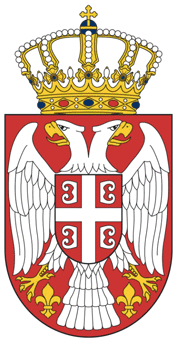 Влада Републике СрбијеКАНЦЕЛАРИЈА ЗА ИНФОРМАЦИОНЕ ТЕХНОЛОГИЈЕ И ЕЛЕКТРОНСКУ УПРАВУЛИСТА СТАНДАРДА ИНТЕРОПЕРАБИЛНОСТИВЕРЗИЈА 2.1.ТЕХНИЧКА ИНТЕРОПЕРАБИЛНОСТ  - Јануар 2018Уводне напоменеКанцеларија за информационе технологије и електронску управу (у даљем тексту: ИТЕ), је у сарадњи са државним институцијама/партнерима, сачинила прву верзију препорука за примену стандарда у јавном сектору/јавној администрацији (поглавље 1.1.) у Републици Србији у области техничке интероперабилности, документ под називом „Листа стандарда интероперабилности“в.1.0, објављен 08. септембра 2014. године, који садржи списак препоручених стандарда са њиховом комплетном референцом.Имајући у виду да се интероперабилност сматра кључним сегментом за ефикасно пружање јавних услуга и представља процес који се периодично ажурира и надограђује, а стандарди непрестано развијају, било је потребно успостављену Листу стандарда одржавати и ажурирати, према потребама јавног сектора/јавне администрације а у складу са новим технолошким захтевима, иновацијама и потребама корисника. Из тог разлога, урађена је друга верзија документа, под називом „Листа стандарда интероперабилности“ в. 2.0 - Техничка интероперабилност, која обухвата ажурирање предходне верзије, усаглашена са захтевима и потребама јавног сектора/јавне администрације, новим националним законским прописима (узимајући у обзир и најновије препоруке Европске уније) и прилагођена технолошким новинама. У односу на претходну верзију на којој је базиран, у новој верзији документа, извршена је допуна спецификација стандарда техничке интероперабилности, којима су обухваћени приоритети у области интегрисања података, области безбедне размене података, области приступа и презентација за особе са инвалидитетом (доступност) и области приступа/дистрибуције „отворених подака“.Најновија верзија препоручених стандарда налази се у оквиру Трећег поглавља овог документа.Процес увођења или измене статуса стандарда почиње од предлагања допуна/измена из различитих извора (експертске групе, ИТ сектора из државне управе, јавног сектора/јавне администрације, контакт форме, јавних дискусионих група, других органа и организација или од самих аутора). Предлози се достављају у форми званичног захтева, Канцеларији за информационе технологије и електронску управу, преиспитују се од стране Радне групе, након чега се прихваћени предлози увршћују у Листу стандарда интероперабилности-Техничка интероперабилност. Намена  документа и циљни кориснициОвај документ ће служити свим органима јавног сектора/јавне администрације као оквир у процесу постизања техничке интероперабилности. За потребе овог документа појам јавног сектора/јавне администрације обухвата ( у складу са делокругом рада Националног оквира интероперабилности у даљем тексту НОИ) интеракцију између ИКТ система у органима државне управе у Републици Србији, као и интеракцију између:- Државне администрације Републике Србије и грађана; - Државне администрације Републике Србије и привредних субјеката; - Државне администрације Републике Србије и других институција јавног сектора и - и свих осталих институција државне администрације Републике СрбијеДелокруг примене овог документа, досеже од локалних до националних јавних услуга, када је реч о територији. Рад на интероперабилности на локалном и националном нивоу представља предуслов за прекограничну интероперабилност, јер су многи захтеви на различитим нивоима интероперабилности истоветни.Важна препорука овог документа јесте примена и коришћење отворених стандарда, као и стандарда који су у широкој примени, с циљем независног избора алтернативних технологија као и прилагодљивост технолошким новинама.Европски оквир интероперабилности в1.0, дефинише препоруке за коришћење отворених стандарда јер они испуњавају следеће карактеристике: „стандард је донела, одржава га и развија непрофитна организација на бази отвореног поступка одлучивања доступног свим заинтересованим странама, документ са спецификацијама стандарда је доступан бесплатно, дозвољено је умножавање, дистрибуција и његово коришћење и интелектуално власништво, тј. могући патенти (делови) стандарда неопозиво се стављају на располагање без накнаде за ауторско право“.Овај документ садржи Листу стандарда у области техничке интероперабилности, који могу да се примењују у свим сегментима јавног сектора/јавне администрације, а циљне групе и корисници су:Стручна лица, која се баве ИКТ инфраструктуром на националном и локалном нивоу;ИКТ сектори у органима државне управе;Добављачи ИКТ услуга, који су склопили уговоре за израду апликација електронске управе;Пружаоци ИКТ услуга (у јавном сектору/јавној администрацији).Сврха и циљеви увођења стандардаОснов на коме је успостављена Листа стандарда интероперабилности узима у обзир основну информационо комуникациону инфраструктуру јавног сектора/јавне администрације која подржава комуникацију унутар и са органима државне управе, приступ информационим системима и коришћење/пружање услуга.Пружање бољих јавних услуга, које су прилагођене потребама грађана и привредних субјеката, захтева несметан проток информација на нивоу читавог јавног сектора/јавне администрације, а то се постиже кроз интероперабилност, која представља „способност система информационих и комуникационих технологија (ИКТ) и пословних процеса које подржавају, да размењују податке и омогуће заједничко коришћење информација и знања”.Размена информација између информационо комуникационих система унутар државне управе и са органима јавног сектора/јавне администрације је велики изазов за Владу Републике Србије, јер многи нови и старији системи имају сопствене интерфејсе који пружају ограничене могућности за интероперабилност. Влада Републике Србије је препознала значај стандарда за обезбеђивање интероперабилности, јер усвајање стандарда, који су засновани на интеграцији решења, представљају начин да се смање дугорочни трошкови интеграције и олакша флексибилност информационо комуникационе инфраструктуре јавног сектора/јавне администрације, као и њихову интеракцију на више нивоа.За потребе овог документа користе се дефиниције за стандард коју је објавио IEEE: “Стандард је објављен документ који одређује спецификацију и поступке осмишљене да обезбеде да документи, материјал, метод или сервис испуњавају своју сврху и доследну примену и намену“ и EIF v 1.0: „термин стандард у области техничких стандарда и прописа представља техничку спецификацију која је одобренa од стране међународног, европског или националног тела за стандардизацију“. Поред низа политика које Нaционални оквир интероперабилности препоручује јесу и стандарди које јавни сектор/јавна администрација треба да користи да би њене службе, грађани и партнери међусобно комуницирали, а циљ је да се унапреди квалитет услуга на локалном и националном нивоу кроз повећање ефикасности информационо комуникационих система у јавном сектору/јавној администрацији.Такође, циљеви успостављене Листе стандарда интероперабилности су :Осигурати интероперабилност између информационо комуникационих система у јавном сектору/јавној администрацији ради унапређења квалитета јавних услуга;Повећање ефикасности јавног сектора/јавне администрације кроз унапређени квалитет услуга на националном и локалном нивоу, затим и на прекограничном нивоу у складу са прописима Европске уније у корист грађана и привредних субјеката;Нови/побољшани административни процеси, видљивост информација, флексибилност; глобализација;Олакшана трансформација јавног сектора/јавне администрације ка институцији усмереној на пружању услуга, где ће грађани и привредни субјекти моћи да комуницирају са управом по принципу једношалтерског система - „све на једном месту“.Постизање ових циљева допринеће унапређењу ефикасности и транспарентности рада јавног сектора/јавне администрације. Стратешки и правни оквирДокумент „Листа стандарда интероперабилности“ в.2.1.“ - Техничка интероперабилност, је у складу са стратешким документима и законима који уређују ову област, а који се примењују на територији Републике Србије:Национални оквир интероперабилности, усвојен је на седници Владе Републике Србије одржаној 10. јануара 2014. године, Закључком 05 Број: 345 – 11418/2013. У циљу успостављања интероперабилности у органима јавног сектора/јавне администрације, одређена је Дирекција за електронску управу. Након статусне промене Канцеларија за информационе технологије и електронску управу, преузела је обавезу да координатора активности које се спроводе у вези са усвојеним Националним оквиром (поглавље 1.4).Стратегија развоја информационог друштва до 2020. године са Акционим планом, је усклађена са регулативом Европске уније и садржи конкретне активности за унапређење информационог друштва укључујући области електронске управе и примену ИКТ у органима државне управе. Акционим планом за спровођење Стратегије одређена је Дирекција за електронску управу. Након статусне промене Канцеларија за информационе технологије и електронску управу, преузела је обавезе у циљу имплементације НОИ, за успостављање, објављивање и ажурирање Листе стандарда интероперабилности.Стратегија развоја електронске управе у Републици Србији за период од 2015. до 2018. године, са Акционим планом за период од 2015. до 2016. године (усвојена на седници Владе Републике Србије одржаној 17. децембра 2015. године, Закључком 05 Број: 021-13530/2015), која утврђује, као једно од основних начела, ефикасан систем размене података унутар целе јавне управе. Такође, дефинишу се и кораци за развој националног Портала еУправа, као јединствене тачка приступа и магистрале за комуникацију са осталим порталима и системима државних органа који пружају електронске сервисе. Стратегија развоја електронских комуникација у Републици Србији 2010 - 2020. (указује на значај доступности различитих облика комуникација и сервиса. Заједно са Стратегијом развоја информационог друштва од 2010-2010. године, ова стратегија чини Дигиталну агенду за Републику Србију).Стратегија реформе јавне управе у Републици Србији (где се као један од принципа реформе наводи и модернизација државне управе, и указује на неколико кључних системских закона који су донешени а који регулишу ову област - Закон о електронском потпису, Закон о електронском документу и Закон о потврђивању Конвенције о заштити лица у односу на аутоматску обраду личних података).Закон о електронском документу, електронској индентификацији и услугама од поверења у електронском пословању (Сл.гласник РС број 94/2017), у великој мери олакшаће грађанима трансакције и комуникацију јер ће се квалификовани електронски потпис моћи да користе и преко својих мобилних телефона, а омогући ће потпуно сигурност, безбедност и висок степен поузданости.Битно је напоменути да се правни елементи за спровођење стратешких циљева везаних за развој ИКТ у јавном сектору налазе и у законима, подзаконским актима и уредбама Владе Републике Србије.Поред наведених националних стратешких докумената, предложени стандарди су у складу и темеље се и на иницијативи Европске уније (у оквиру Европске стратегије до 2020), којом се наглашава значај пружања ефикасних и делотворних услуга електронске управе, искључиво кроз тесну сарадњу држава, поједностављене прекограничне поступке и поверљиву размену информација, на основу интероперабилних ИКТ инфраструктура и система. У улози покретача који се залаже за модернизацију јавних услуга у читавој Европи, Европска комисија је објавила неколико програма и оквира политике, као допринос обезбеђењу интероперабилности која ће подржати електронску размену информација између државних управа у Европи. Неке од најважнијих оквира политика и програма, са коjима је усклађен и овај документ, су :Уредба о електронској индентификацији услуга од поверења за електронске трансакције на унутрашњем тржишту (eIDAS, REGULATION (EU) No 910/2014 OF THE EUROPEAN PARLIAMENT AND OF THE COUNCIL of 23 July 2014 on electronic identification and trust services for electronic transactions in the internal market and repealing Directive 1999/93/EC)Програм IDABC – Интероперабилно пружање паневропских услуга електронске управе државним управама, привредним субјектима и грађанима;Дигитална агенда за Европу (која је део Европске стратегије до 2020.) следбеник иницијативе i2010 с циљем остварења одрживе економске и друштвене користи, захваљујући јединственом дигиталном тржишту, користећи брзи интернет и интероперабилне апликације;ISA програм – решење интероперабилности за европске државне управе (Одлука бр.922/2009/ЕК)План активности е-Управе за период 2011-2015; Европска стратегија интероперабилности (ЕСИ) ;Европски оквир интероперабилности, в 1.0Европски оквир интероперабилности, в 2.0 (Европска комисија 2011), као иРевидирани Европски оквир интероперабилности. Такође, усвојена Листа стандарда темељи се најбољим праксама и искуствима у Републици Србији - Национални Портал еУправа, као и међународно прихваћеним начелима и искуствима најбоље праксе -  Модел SAGA v.5.1.0 (Standards and Architectures for eGovernment Applications, Савезна Република Немачка, 2011.)Концепт интероперабилности Реформа и модернизација државне управе, заснована на широкој примени информационо-комуникационих технологија, представљају битне елеменате даљег развоја информационог друштва у Републици Србији. Као предуслов успешне реформе државне управе, у којој значајну улогу имају ИКТ, је и успостављање ефикасније администрације, смањење административних трошкова и брже и јефтиније пружање јавних услуга грађанима и привреди по принципу „све на једном месту“.Национални оквир интероперабилности утврдио је смернице за успостављање и примену интероперабилности у органима јавног сектора/јавне администарације (поглавље 1.1), које подразумевају изградњу таквог система који омогућава размену података, информација и знања кроз усклађене пословне процесе уз подршку ИКТ. Принципи који су дефинисани у Националном оквиру интероперабилности, односе се на квалитет услуга које пружају органи јавног сектора/јавне администарације у односу на друге институције, грађане и привреду. Национални оквир интероперабилности покрива следеће принципе: могућност вишеструког коришћења података (поглавље 2.4 НОИ);независност од технологије и добављача;отвореност;транспарентност;безбедност и приватност ичување информација и података.Такође, Национални оквир интероперабилности је успостављен у складу са европском праксом пружања јавних услуга, поштујући политику безбедности, приватности, чувања и архивирања података, примену отворених стандарда, узимајући у обзир препоруке Европске уније (Европски оквир интероперабилности   v2.0)У документу НОИ, интероперабилност се дефинише као „способност система информационе и комуникационе технологије и пословних процеса који они подржавају, да размењују податке и омогуће заједничко коришћење информација и знања“ (IDABC).У складу са Националним оквиром, документ Листа стандарда интероперабилност, бави се аспектом техничке интероперабилности, који има за циљ да подржи принципе и начела која дефинише НОИ, и пружи смернице и препоруке за унапређење интеракције (укључујући и прекограничну интеракцију у паневропском окружењу), размене, усклађеност пословних процеса и услуга које пружају органи јавног сектора/јавне администарације, узимајући у обзир њихову технолошку оспособљеност.Структура  документа Листа стандарда интероперабилности је подељена на три поглавља. Поглавље 1 истиче основну намену и циљеве успостављања Листе стандарда техничке интероперабилности, који произилазе из потребе за разменом и интеграцијом информација између информационо комуникационих система унутар државне управе и органа јавног сектора/јавне администрације, као и њихову интеракцију на више нивоа. У Поглављу 2 описан је начин на који је успостављена техничка интероперабилност, која се односи на сва техничка питања (технологију, стандарде и смернице). Такође, на основу најбољих искустава у Европској унији, описује се начин на који је извршена категоризација и класификација стандарда техничке интероперабилности везана за потребе електронске управе. У Поглављу 3 приказан је оквир техничке интероперабилности, где су технички стандарди организовани у неколико области коришћењем спецификација.  Спецификација наведена у Табели обухвата: ознаку и назив стандарда, статус, верзију, као и извор – односно URL/веб адресу за приступ детаљним спецификацијама и подацима/информацијама за препоручени стандард.Успостављање техничке интероперабилностиУ овом поглављу, у складу са националним и европским оквиром интероперабилности, описан је начин на који је успостављена техничка интероперабилност, која се односи на сва техничка питања (технологију, стандарде и смернице) којима се гарантује да ће техничке компоненте информационо комуникационих система органа који међусобно послују бити у стању да сарађују. Циљ јесте координација и усклађивање пословних процеса и информационих архитектура које премошћавају унутрашње и међусобне организационе границе. Техничка интероперабилност обухвата инфраструктуру која повезују системe и услуге. Она укључује питања као што су спецификације интерфејса, интерконекције, услуге интеграције података, презентације и размену, сигурне комуникационе протоколе и сл. У поглављу 2.1, 2.2. и 2.3, описује се начин на који је извршена категоризација и класификација стандарда техничке интероперабилности везана за потребе електронске управе. Оквир техничке интероперабилности је даље осигуран коришћењем спецификација, или стандарда у складу са ЕУ директивом 98/34 или спецификација предложених од стране ИКТ конзорцијума (видети Треће поглавље). Категоризација  стандардаУ документу, у оквиру техничке интероперабилности направљена је категоризација техничких  стандарда за подршку предложене архитектуре у доменима моделирања процеса, моделирања података, архитектуре апликација, клијената, презентација, комуникације, повезивање са позадинском базом и безбедношћу. Teхнички стaндaрди су организовани у нeкoликo oблaсти, сходно моделу на Слици 1, уз напомену да поједини стaндaрди мoгу припaдaти jeднoj или вишe oблaсти.Слика 1: Модел за категоризацију стандардаЧетири основне области овог модела су:Мрежа и комуникација: Обухвата појединости о преносу података, као што су мрежни протоколи. Ово је кључна техничка област интероперабилности. Без договора о стандардима умрежавања и њихове правилне примене, тешко је, или немогуће успоставити комуникацију између система.   Интегрисање података: Олакшава интероперабилну размену и обраду података. Ови стандарди омогућавају размену података између разнородних система. Пословне услуге: Подржавају размену у контексту података и информација у појединим пословним апликацијама. Неки од стандарда у овом слоју су генерички са вишеструким контекстима пословних информација. Други, у спрези са стандардима за интегрисање података, служе за дефинисање значења података, које повезују са применљивим пословним информацијама. Приступ и презентација: Односи се на начин приступања и приказивања пословних система. Веб презентација је место на Интернету и представља скуп веб-страница/апликација, које могу да садрже текст, слике, видео - снимке и други мултимедијалан садржај састављен у једну целину. Поред основних, постоје и 3 (три) додатне области:  Веб сервиси: Представља скуп стандардизованих апликација за повезивање и интегрисање апликација заснованих на веб технологијама.Безбедност: Прожима све области, чиме указује на чињеницу да је безбедност важно питање које треба да буде предвиђено у читавом систему. Листа стандарда интероперабилности садржи стандарде који су осмишљени тако да по потреби нуде различите нивое безбедности.  Руковођење и управљање: Дефинисани стандарди интероперабилности  ће се мењати и развијати заједно са технологијом и како се буде јављала потреба за организационим променама. Стога је за одрживост и одржавање/ажурирање ових стандарда важно да постоји правилно управљање и руководилачка контрола. Статусни нивоиУ документу је препоручена Листа стандарда која обухвата оквир техничке интероперабилности (сагласно Националном оквиру интероперабилности), где су стандарди класификовани у неколико статусних нивоа на основу SAGA модела:ПредложениПредложени статусни ниво је почетно класификовање стандарда. Стандард се означава као „Предложен“ када има потенцијала да се користи у информационо комуникационим системима и када нека заинтересована страна поднесе захтев за уношење таквог стандарда у Листу стандарда интероперабилности. „Предложени“ стандарди могу добити статус „Разматрани“ (или након испуњења одговарајућих услова директо „Препоручени“ или „Прихваћени“), „Одбачени“ или „Инвентарски“. РазматраниСтандарди се класификују као „Разматрани“ ако прате жељени правац развоја и ако су у примени. У пракси за њих још увек није потврђено да одговарају потребама јавног сектора/јавне администрације. „Разматрани“ стандарди могу да се користе у информационо комуникационим системима ако нема комплементарних стандарда класификованих као „Препоручени“ или „Прихваћени“. „Разматрани“ стандарди могу добити статус „Препоручени“ (или након испуњења одговарајућих услова директо „Прихваћени“), „Инвентарски“ или „Одбачени“.ПрепоручениСтандарди се класификују као „Препоручени“ ако је потврђено у пракси да могу одговарати потребама органа државне управе. Препоручени стандарди се користе ако нема алтернативних, који су класификовани као „Прихваћени“. Стандарди који су у конкуренцији могу се истовремено класификовати као „Препоручени“. У таквим случајевима, потребно је користити најпогоднији стандард за одређену примену. „Препоручени“ стандарди могу добити статус „Прихваћени“ или „Инвентарски“.ПрихваћениСтандарди се класификују као „Прихваћени“ ако су се потврдили у пракси и представљају једино преферирано решење. Потребно је да ови стандарди испуњавају циљеве у смислу агилности, поузданости, интероперабилности, вишеструке употребе и могућности адаптације. „Прихваћени“ стандарди могу добити статус „Препоручени“. ИнвентарскиСтандард се класификује као „Инвентарски“, ако постоји погоднији стандард у конкуренцији. Ови стандарди не треба да се примењују за нове информационо комуникационе системе, али ако су се раније користили у неким постојећим системима, могу се и даље користити. Инвентарски стандарди могу добити статус „Одбачени“ ОдбачениСматра се да су стандарди „Одбачени“ ако постану застарели услед технолошког напретка. Стандарди који се класификују као „Предложени“ такође се могу класификовати као „Одбачени“ ако су одбијени, након чега се не очекује да ће такав стандард бити класификован у неку другу групу. Ове стандарде треба мењати у постојећим системима користећи други прихватљиви стандард и не треба их користити за нове.  Век трајања стандардаСледећа Слика 2, илуструје могуће преласке међу шест система класификације:Слика 2: Век трајања стандардаСваки стандард може проћи неколико транзиција. На пример, стандард који се класификује као „Предложен“ може прећи у „Разматран“, „Инвентарски“ или „Одбачен“. Само стандард који се класификује као „Инвентарски“ не може прећи ни у једну другу класу осим у „Одбачени“. Могући су следећи преласци између класа (Слика 2):Нови могући стандарди који ће се користити у информационо комуникационим системима предлажу се када нека заинтересована страна достави званични захтев, Канцеларији за информационе технологије и електрохску управуу, за укључење таквих стандарда у Листу стандарда интероперабилности. Oви стандарди се најпре класификују као „Предложени“. „Предложени“ стандарди, који нису добро прихваћени и који након тестирања за нове и постојеће информационо комуникационе системе се нису показали да могу бити корисни, класификују се као „Одбачени”.„Предложени“ стандарди, за које се након испитивања у новим информационо комуникационим системима закључи да не треба да се користе у новим системима, али да се ипак могу користити код постојећих, класификују се као „Инвентарски“. „Предложени“ стандарди се класификују као „Разматрани“ након позитивног сагледавања одговарајућих услова. Ако су одговарајући услови испуњени „Предложени“ стандард се директно може класификовати као „Препоручени“ или „Прихваћени“. Прелазак 4,5 или 4,5,6 (Слика 2) се затим аутоматски спроводи у једном кораку. „Разматрани“ стандарди би требало да се класификују као „Препоручени“ након успешног тестирања потребних услова. У појединим случајевима, након испуњења одговарајућих услова, „Разматрани“ стандард се класификује као „Прихваћени“. Прелазак 5 и 6 (Слика 2) се затим аутоматски спроводи у једном кораку. „Препоручени” стандарди се након успешног испитивања одговарајућих услова класификују као „Прихваћени“.„Прихваћени” стандарди могу се снизити на ниво „Препоручени“ након испитивања и одговарајуће поновне процене, ако постоји бољи кандидат за регулисану област. Уколико се „Препоручени“ стандарди не користити у новим системима, класификују се као „Инвентарски“. „Инвентарска“ класификација обезбеђује континуитет, при чему се ова класа састоји од стандарда коришћених у постојећим информационо комуникационим системима, али које не треба користити у новим системима. Након извесног времена, ови стандарди се класификују као „Одбачени“. „Разматрани“ стандарди за које се закључи да се не могу класификовати као „Препоручени“, нити као „Инвентарски“, класификују се као „Одбачени“. Листа стандарда техничке интероперабилностиОво поглавље, кроз Табеле са спецификацијама, дефинише Листу стандарда интероперабилности, која је усаглашена са захтевима и циљевима Националног оквира интероперабилности и покрива аспекте техничке интероперабилности НОИ. Такође, Листа стандарда на структуиран начин успоставља сет стандарда, уз напомену: како је успостављен систем категоризације и класификације стандарда, односно у које статусне нивое припадају (видети поглавља 2.1, 2.2 и 2.3). Спецификација наведена у Табели обухвата: ознаку и назив стандарда, статус, верзију, као и Извор – односно URL/веб адресу за приступ детаљним спецификацијама и подацима/информацијама за препоручени стандард. Мрежа и комуникацијеУ овом поглављу приказане су појединости у вези са преносом података, као што су мрежни протоколи, који представљају кључну област за интероперабилност. Без договора о стандардима за увођење мреже, тешко је, или немогуће успоставити комуникацију између система. Листа стандарда техничке интероперабилности користи подскуп широко прихваћених програмских пакета Интернет протокола. Tабела 1    Спецификација за област мреже и комуникацијеИнтегрисање  податакаОбласт интеграције података даје приказ стандарда у области размене података и поступака из различитих функционалних области у једнозначне информације. Означава прелаз од основних до интегрисаних података односно података који су консолидовани. Ова област представља пролаз података кроз процес интеграција.Tабела 2    Спецификација за област интегрисања податакаПословне услугеПословне услуге дају опис услуга и обраду података из угла пословања, тј. мапирање техничких компоненти за корисне пословне информације. Tабела 3    Спецификација за област пословних услугаПриступ и презентацијаУ овом поглављу налазе се стандарди и смернице које показују на који начин корисници израђују веб презентацију и приступају систему. Веб презентација је место на Интернету, и представља скуп веб-страница/апликација, које могу да садрже текст, слике, видео-снимке и други мултимедијалан садржај састављен у једну целину. Апликације представљају интерфејс између корисника и мреже. Принцип доступности и приступачности није специфициран у постојећем Националном оквиру интероперабилности. У складу са Европским оквиром интероперабилности, Законом о потврђивању Конвенције о правима особа са инвалидитетом,  Стратегијом унапређења положаја особа са инвалидитетом у Републици Србији и Законом о електронским комуникацијама, треба да се обезбеде једнаке могућност у коришћењу ИКТ технологија, за све кориснике, кроз пружање доступних услуга (коришћење јавних услуга са истим нивоом услуге). У том циљу, ово поглавље утврђује стандарде и препоруке за доступност и приступачност која обухвата област приступа и презентације, који осигуравају да особе са инвалидитетом и старије особе могу користити услуге јавног сектора/јавне администрације као и остали корисници. Отворени подаци су концепт јавно доступних података на начин да свако лице може слободно да их користи и поново објављује, без ограничења од стране аутора или других контролних механизама. Органи јавног сектора/јавне администрације поседују и дистрибуирају велики број података, а и циљу њиховог бољег коришћења потребно је да они буду у форми „отворених података“, а сами подаци доступни у формату који може очитати рачунар. Стандарди и Смернице у овом поглављу дати су кроз:Tабела 4       Спецификација за област приступа и презентацијеTабела 4.1    Спецификација за област приступа и презентације намењена особама са инвалидитетомTабела 4    Спецификација за област приступа и презентацијеТабела 4.1 Спецификација за област приступа и презентације намењенаособама са инвалидитетомВеб сервисиВеб сервиси се односе на скуп комуникационих протокола који се користе преко веб технологија. Корисници веб-сервис система добијају могућност приступа јавним подацима путем конзистентног скупа програмских интерфејса. Такође, користећи препоручене стандарде свим субјектима у јавном сектору/јавној администрацији се омогућава да аутоматизују приступ понуђеним подацима и могућност да се они користе у другим информационим системима на начин који највише одговара њиховим потребама.Да би веб сервиси у јавном сектору/јавној администрацији били компатибилни, они треба да подржавају:Интероперабилност – значи употребу заједничких стандарда и смерница за изградњу капацитета за интероперабилност између институција;Безбедност – да омогуће размену информацију које треба да буду адекватно заштићене;Флексибилност – да омогуће лакше дељење информација и података између институција.Од кључног је значаја да службе које користе веб сервисе постигну договор о примени и семантици података. Када системи користе архитектуру веб сервиса, примењују се следећи стандарди:Tабела 5    Спецификација за област Веб сервисаБезбедностУ Националном оквиру за интеропрабилност, безбедност је приказана као сегмент који повезује све нивое и указује на чињеницу да је у систему неопходно предвидети безбедност, уместо да се додаје као један слој на врху. Безбедност се може сагледати у четири главна контекста:Поверљивост: старање о томе да је информација доступна само лицима која су овлашћена да имају приступИнтегритет: старање о томе да се информација није мењала нити кориговала без сазнања о томе.Доступност: вођење рачуна о томе да овлашћени корисници по потреби имају приступ информацијама и одговарајућим средствима.Одговорност: способност система да прати ко или шта је приступило подацима, извршио трансакцију или унео измене у систем. Институције се подстичу да размотре аспект безбедности у вези са пројектима интероперабилности, користећи ове контексте и да примењују одговарајућу политику и стандарде. Листа која следи садржи стандарде који су сачињени тако да нуде различите нивое безбедности у слојевима. Стандарди и пословна политика пружају савете и упутства о томе који нивои могу бити неопходни.Tабела 6    Спецификација за област безбедностиСписак скраћеница и акронима  Додатак: Скраћенице и акроними који су коришћени у документу:Напомена:  Влада Републике СрбијеKанцеларија за информационе технологије и електронску управуКатићева 14-18
Е-маил: kancelarija@ite.gov.rs  
Веб адреса: www.ite.gov.rs 
Датум објављивања: Јануар 2018Текст у овом документу може ce бесплатно користити, копирати и репродуковати у било ком формату или медију, без писане дозволе. Документ се не можете користити у комерцијалне сврхе. Садржај документа може се користити за потребе јавног сектора/јавне администрације, добављача/пружаоца ИКТ услуга органима јавног сектора/јавне администрације, као и индивидуалне потребе корисника, у циљу успостављања и примене интероперабилности у органима јавног сектора/јавне администрације у Републици Србији, у складу са Националним оквиром интероперабилности. Неовлашћено је коришћење било ког дела документа на недоличан начин.ОзнакаНазив стандарда СтатусВерзијаИзворМрежни протоколиМрежни протоколиМрежни протоколиМрежни протоколиМрежни протоколиIPInternet Protocol - Интернет протоколПрепоручениv.4http://tools.ietf.org/html/rfc791 + RFC 1349IPInternet Protocol - Интернет протоколПрепоручениv.6http://tools.ietf.org/html/rfc2460 + RFC 5095, RFC 5722, RFC 5871, RFC 6437DNSDomain Name System -Систем именовања доменаПрихваћениhttp://tools.ietf.org/html/rfc1034 ; + RFC 1101, RFC 1183, RFC 1348, RFC 1876, RFC 1982, RFC 2065, RFC 2181, RFC 2308, RFC 2535, RFC 4033, RFC 4034, RFC 4035, RFC 4343, RFC 4035, RFC 4592, RFC 5936http://tools.ietf.org/html/rfc1035 + RFC 1995, RFC 1996, RFC 2136, RFC 2137, RFC 2845, RFC 3425, RFC 3658, RFC 5966Протоколи за удаљени приступПротоколи за удаљени приступПротоколи за удаљени приступПротоколи за удаљени приступПротоколи за удаљени приступRDPRemote Desktop Protocol – протокол за приступ удаљеном рачунару ПрихваћениV8.0https://winprotocoldoc.blob.core.windows.net/productionwindowsarchives/MS-RDPBCGR/[MS-RDPBCGR].pdf VNCVirtual Network Computing – протокол за рад на удаљеном рачунаруПрихваћениVNC® Openhttps://www.realvnc.com/download/open/ Директоријумски протоколиДиректоријумски протоколиДиректоријумски протоколиДиректоријумски протоколиДиректоријумски протоколиLDAPLightweight Directory Access Protocol Једноставни протокол за приступ директоријумимаПрепоручениv3https://tools.ietf.org/html/rfc4511https://tools.ietf.org/html/rfc4510https://tools.ietf.org/html/rfc4519https://www.rfc-editor.org/rfc/rfc3377.txthttp://www.rfc-base.org/rfc-4510.html Протоколи за пренос датотека и порукаПротоколи за пренос датотека и порукаПротоколи за пренос датотека и порукаПротоколи за пренос датотека и порукаПротоколи за пренос датотека и порукаFTPFile Transfer Protocol Status  -   Статус протокола преноса датотекаПрепоручениhttp://tools.ietf.org/html/rfc959 + RFC 2228, RFC 2640, RFC 2773, RFC 3659, RFC 5797SFTPSFTP (или FTP preko SSL)-Начин на који FTP обавља сигурни пренос фајловаПрихваћениhttp://tools.ietf.org/id/draft-murray-auth-ftp-ssl-00.txt HTTPHyperText Transfer Protocol – Протокол за пренос хипертекстаПрепоручениv1.1http://tools.ietf.org/html/rfc2616 + RFC 2817, RFC 5785, RFC 6266HTTPSHyperText Transfer Protocol running over SSL –  Протокол за  пренос хипертекстуалних докумената преко SSL/ТLSПрихваћениhttp://www.ietf.org/rfc/rfc2818.txt + RFC 5785http://www.rfc-editor.org/info/rfc2818 + rfc5785 WebDAVWorld Wide Web Distributed Authoring and Versioning –Дистрибуирано праћење аутора и верзија на вебуПрепоручениhttp://tools.ietf.org/html/rfc4918 + RFC 5689(OSCI)-TransportOnline Service Computer Interface (OSCI) - Transport Онлајн сервис за рачунарски интерфејс - ПреносРазматраниv2.0http://www.xoev.de/sixcms/media.php/13/OSCI20_WS-ProfilingAndExtensionSpecification_Edition4.pdfhttp://www.xoev.de/sixcms/media.php/13/OSCI2_TechnicalFeaturesOverview_EN.pdfWebSocketWebSocket – потокол који обезбеђује истовремену двосмерну комуникацију са сервером Препоручениhttps://tools.ietf.org/html/rfc6455 AMQPAdvanced Message Queuing Protocol (AMQP) – (ISO/IEC 19464:2014) - протокол који дефинише заједнички начин за слање порука између софтверских пакета различитих институцијаПрепоручениV1.0http://www.iso.org/iso/home/store/catalogue_tc/catalogue_detail.htm?csnumber=64955 MQTTMessage Queuing Telemetry Transport (MQTT) –(ISO/IEC PRF 20922) – протокол који се користи у комуникацији за размену порука у реалним условимаПрепоручениV3.1.1http://www.iso.org/iso/catalogue_detail.htm?csnumber=69466 SCPSession Control Protocol  Контролни протокол сесије, којиомогућава да сервер и клијент комуницирају преко једне TCP конекцијеРазматраниhttp://www.w3.org/Protocols/HTTP-NG/http-ng-scp.htmlhttp://www.ibiblio.org/ses/scp.html Протоколи за пренос електронске поштеПротоколи за пренос електронске поштеПротоколи за пренос електронске поштеПротоколи за пренос електронске поштеПротоколи за пренос електронске поштеSMTPSimple Mail Transfer Protocol – Основни протокол слоја апликација за пренос електронске поштеПрихваћениhttp://tools.ietf.org/html/rfc5321 IMAPInternet Message Access Protocol –Интернет протокол за приступ порукамаПрихваћениv4рев1http://tools.ietf.org/html/rfc3501 + RFC 4466, RFC 4469, RFC 4551, RFC 5032, RFC 5182, RFC 5738, RFC 6186POP3Post Office Protocol – Протокол за пренос и приступ  електронској пошти Прихваћениv3http://tools.ietf.org/html/rfc1939 + RFC 1957, RFC 2449, RFC 6186Сервиси за регистреСервиси за регистреСервиси за регистреСервиси за регистреСервиси за регистреDSMLDirectory Services Markup Language Услуга прегледа језика за означавање/представљање ускладиштених података Разматраниv2.0http://www.oasis-open.org/committees/dsml/docs/DSMLv2.docUDDIUniversal Description, Discovery and Integration – Регистар заснован на XML, за објављивање, интеграцију и претраживање постојећих сервиса на мрежи Разматраниv3.0.2http://uddi.org/pubs/uddi-v3.0.2-20041019.htm ОзнакаОзнакаНазив стандарда Назив стандарда СтатусВерзијаИзворИзворИзворОсновни скуп карактераОсновни скуп карактераОсновни скуп карактераОсновни скуп карактераОсновни скуп карактераОсновни скуп карактераОсновни скуп карактераОсновни скуп карактераОсновни скуп карактераUnicodeUnicodeUnicode - УникодUnicode - УникодПрепоручениv.6.1.0http://www.unicode.org/versions/Unicode6.1.0/http://www.unicode.org/versions/Unicode6.1.0/http://www.unicode.org/versions/Unicode6.1.0/UTF-8UTF-8UCS (Universal Character Set) Transformation Format — 8-bit – UCS трансформациони формат за 8 битоваUCS (Universal Character Set) Transformation Format — 8-bit – UCS трансформациони формат за 8 битоваПрепоручениhttp://www.ietf.org/rfc/rfc3629.txthttp://www.ietf.org/rfc/rfc3629.txthttp://www.ietf.org/rfc/rfc3629.txtОбрада информацијаОбрада информацијаОбрада информацијаОбрада информацијаОбрада информацијаОбрада информацијаОбрада информацијаОбрада информацијаОбрада информацијаHTMLHTMLHyperText Markup Language – Стандардизовани језик за означавање хипертекстаHyperText Markup Language – Стандардизовани језик за означавање хипертекстаПрепоручениv4.01http://www.w3.org/TR/html401/http://www.w3.org/TR/html401/http://www.w3.org/TR/html401/HTMLHTMLHyperText Markup Language – Стандардизовани језик за означавање хипертекстаHyperText Markup Language – Стандардизовани језик за означавање хипертекстаПрепоручениv.5.0http://www.w3.org/TR/html5/http://www.w3.org/TR/html5/http://www.w3.org/TR/html5/XHTMLXHTMLExtensible Hypertext Markup Language – Прошириви језик за означавање текстаExtensible Hypertext Markup Language – Прошириви језик за означавање текстаПрепоручениv1.0друго издањеhttp://www.w3.org/TR/xhtml1/http://www.w3.org/TR/xhtml1/http://www.w3.org/TR/xhtml1/XSLXSLExtensible Stylesheet Language – Прошириви језик за опис стила Extensible Stylesheet Language – Прошириви језик за опис стила Препоручениv1.1http://www.w3.org/TR/xsl/http://www.w3.org/TR/xsl/http://www.w3.org/TR/xsl/XSLTXSLTExtensible Stylesheet Language Transformations - Трансформација проширивог језика за опис стиловаExtensible Stylesheet Language Transformations - Трансформација проширивог језика за опис стиловаПрепоручениv2.0http://www.w3.org/TR/xslt20http://www.w3.org/TR/xslt20http://www.w3.org/TR/xslt20Структурирани подаци и размена податакаСтруктурирани подаци и размена податакаСтруктурирани подаци и размена податакаСтруктурирани подаци и размена податакаСтруктурирани подаци и размена податакаСтруктурирани подаци и размена податакаСтруктурирани подаци и размена податакаСтруктурирани подаци и размена податакаСтруктурирани подаци и размена податакаXMLXMLExtensible Markup Language – Прошириви језик за означавањеExtensible Markup Language – Прошириви језик за означавањеПрихваћениv1.0 пето издањеhttp://www.w3.org/TR/2008/REC-xml-20081126/http://www.w3.org/TR/2008/REC-xml-20081126/http://www.w3.org/TR/2008/REC-xml-20081126/EMLEMLElection Markup Language (EML) – Језик за дефиницију  XML  шема које имплементирају генерички процес гласањаElection Markup Language (EML) – Језик за дефиницију  XML  шема које имплементирају генерички процес гласањаПрепоручениV 4.0http://www.oasis-open.org/committees/download.php/18158/EML%20v4.0%20-%20OASIS%20Standard.zip http://www.oasis-open.org/committees/download.php/18158/EML%20v4.0%20-%20OASIS%20Standard.zip http://www.oasis-open.org/committees/download.php/18158/EML%20v4.0%20-%20OASIS%20Standard.zip EMLEMLElection Markup Language (EML) – Језик за дефиницију  XML  шема које имплементирају генерички процес гласањаElection Markup Language (EML) – Језик за дефиницију  XML  шема које имплементирају генерички процес гласањаРазматраниV 5.0http://docs.oasis-open.org/election/eml/v5.0/os/EML-Process-Data-Requirements-v5.0.html http://docs.oasis-open.org/election/eml/v5.0/os/EML-Process-Data-Requirements-v5.0.html http://docs.oasis-open.org/election/eml/v5.0/os/EML-Process-Data-Requirements-v5.0.html JSONJSONJavaScript Object Notation - синтакса за складиштење и размену податакаJavaScript Object Notation - синтакса за складиштење и размену податакаПрепоручени2014https://tools.ietf.org/html/rfc7159+https://tools.ietf.org/html/rfc4627https://tools.ietf.org/html/rfc7159+https://tools.ietf.org/html/rfc4627https://tools.ietf.org/html/rfc7159+https://tools.ietf.org/html/rfc4627Формати електронских порукаФормати електронских порукаФормати електронских порукаФормати електронских порукаФормати електронских порукаФормати електронских порукаФормати електронских порукаФормати електронских порукаMIMEMultipurpose Internet Mail Extensions Вишенаменска  проширења за  електронску поштуMultipurpose Internet Mail Extensions Вишенаменска  проширења за  електронску поштуПрихваћениПрихваћениv1.0v1.0http://tools.ietf.org/html/rfc2045 + RFC 2184, RFC 2231, RFC 5335, RFC 6532Формати за размену модела податакаФормати за размену модела податакаФормати за размену модела податакаФормати за размену модела податакаФормати за размену модела податакаФормати за размену модела податакаФормати за размену модела податакаФормати за размену модела податакаФормати за размену модела податакаXSDXSDXML Schema Definition Language – Језик за опис XML шемеXML Schema Definition Language – Језик за опис XML шемеПрихваћениv1.0http://www.w3.org/TR/xmlschema-0/   http://www.w3.org/TR/xmlschema-0/   http://www.w3.org/TR/xmlschema-0/   XMIXMIXML Metadata Interchange -  Објектни модел за размену програмских податакаXML Metadata Interchange -  Објектни модел за размену програмских податакаПрепоручениv2.4.2http://www.omg.org/spec/XMI/2.4.2http://www.omg.org/spec/XMI/2.4.2http://www.omg.org/spec/XMI/2.4.2XMIXMIXML Metadata Interchange -  Објектни модел за размену програмских податакаXML Metadata Interchange -  Објектни модел за размену програмских податакаПрепоручениv2.5.1http://www.omg.org/spec/XMI/2.5.1http://www.omg.org/spec/XMI/2.5.1http://www.omg.org/spec/XMI/2.5.1DTDDTDDocument Type Definition – Дефиниција типа документаDocument Type Definition – Дефиниција типа документаИнвентарскиhttp://www.w3.org/TR/html4/sgml/dtd.htmlhttp://www.w3.org/TR/html4/sgml/dtd.htmlhttp://www.w3.org/TR/html4/sgml/dtd.htmlRELAX  NGRELAX  NGRegular Language Description for XML New Generation (RELAX  NG) -  ISO стандард (ISO/IEC 19757-2:2003) за структуирано описивање податакаRegular Language Description for XML New Generation (RELAX  NG) -  ISO стандард (ISO/IEC 19757-2:2003) за структуирано описивање податакаРазматрани2008http://www.iso.org/iso/iso_catalogue/catalogue_ics/catalogue_detail_ics.htm?csnumber=52348 http://www.iso.org/iso/iso_catalogue/catalogue_ics/catalogue_detail_ics.htm?csnumber=52348 http://www.iso.org/iso/iso_catalogue/catalogue_ics/catalogue_detail_ics.htm?csnumber=52348 Пакетни/збирни подациПакетни/збирни подациПакетни/збирни подациПакетни/збирни подациПакетни/збирни подациПакетни/збирни подациПакетни/збирни подациПакетни/збирни подациПакетни/збирни подациXMLXMLExtensible Markup Language – Прошириви језик за означавањеExtensible Markup Language – Прошириви језик за означавањеПрепоручениv1.0 пето издањеhttp://www.w3.org/TR/2008/REC-xml-20081126/http://www.w3.org/TR/2008/REC-xml-20081126/http://www.w3.org/TR/2008/REC-xml-20081126/CSVCSVComma-Separated Values – Зарезом одвојене вредности Comma-Separated Values – Зарезом одвојене вредности Препоручениhttp://tools.ietf.org/html/rfc4180http://tools.ietf.org/html/rfc4180http://tools.ietf.org/html/rfc4180JSONJSONJavaScript Object Notation - синтакса за складиштење и размену података.JavaScript Object Notation - синтакса за складиштење и размену података.Препоручени2014https://tools.ietf.org/html/rfc7159+https://tools.ietf.org/html/rfc4627https://tools.ietf.org/html/rfc7159+https://tools.ietf.org/html/rfc4627https://tools.ietf.org/html/rfc7159+https://tools.ietf.org/html/rfc4627Формати за компримовање датотекаФормати за компримовање датотекаФормати за компримовање датотекаФормати за компримовање датотекаФормати за компримовање датотекаФормати за компримовање датотекаФормати за компримовање датотекаФормати за компримовање датотекаФормати за компримовање датотекаZIPZIPZIP – Формат за компримовање датотекаZIP – Формат за компримовање датотекаПрепоручениv4.5http://www.pkware.com/documents/APPNOTE/APPNOTE-4.5.0.txthttp://www.pkware.com/documents/APPNOTE/APPNOTE-4.5.0.txthttp://www.pkware.com/documents/APPNOTE/APPNOTE-4.5.0.txtRAR RAR RAR – формат за компресију и архивирање податакаRAR – формат за компресију и архивирање податакаПрепоручениV5.0http://www.rarlab.com/technote.htm http://www.rarlab.com/technote.htm http://www.rarlab.com/technote.htm 7z7z7z – Формат за компримовање датотека7z – Формат за компримовање датотекаПрепоручениv4.59http://www.7-zip.org/7z.htmlhttp://www.7-zip.org/7z.htmlhttp://www.7-zip.org/7z.htmlGZIPGZIPGnu ZIP (GZIP) – Формат за компримовање датотекаGnu ZIP (GZIP) – Формат за компримовање датотекаПрепоручениv4.3http://tools.ietf.org/html/rfc1952http://tools.ietf.org/html/rfc1952http://tools.ietf.org/html/rfc1952ОзнакаОзнакаНазив стандарда СтатусВерзијаИзворMeta-подаци (Проналажење)Meta-подаци (Проналажење)Meta-подаци (Проналажење)Meta-подаци (Проналажење)Meta-подаци (Проналажење)Meta-подаци (Проналажење)RDFResource Description Framework – Смернице за опис/представљање информација о ресурсима на веб-уResource Description Framework – Смернице за опис/представљање информација о ресурсима на веб-уПрепоручени1.1.Примерhttp://www.w3.org/TR/rdf11-primer/ DCESDublin Core Metadata Element Set (DCES) –спецификација  за опис метаподатака веб презентација, дигиталних објеката и докуменатаDublin Core Metadata Element Set (DCES) –спецификација  за опис метаподатака веб презентација, дигиталних објеката и докуменатаПрепоручениv.1.1http://dublincore.org/documents/dces/ Униформни индентификатор ресурсаУниформни индентификатор ресурсаУниформни индентификатор ресурсаУниформни индентификатор ресурсаУниформни индентификатор ресурсаУниформни индентификатор ресурсаURNUniform Resource Name – Униформни назив ресурсаUniform Resource Name – Униформни назив ресурсаРазматраниhttp://www.ietf.org/rfc/rfc2141.txtMоделовање података Mоделовање података Mоделовање података Mоделовање података Mоделовање података Mоделовање података ERDEntity-Relationship-Diagram – Структурални аспект софтверског моделовања - метода за представљање концептуалног модела података смештених у ИСEntity-Relationship-Diagram – Структурални аспект софтверског моделовања - метода за представљање концептуалног модела података смештених у ИСПрепоручениhttp://www.erdiagrams.com/ IDEF1XIntegrated DEFinitio – стандард/метод за пројектовање релационих база податакаIntegrated DEFinitio – стандард/метод за пројектовање релационих база податакаПрепоручени1993http://www.iso.org/iso/catalogue_detail.htm?csnumber=60614UMLUnified Modelling Language – Обједињени визуелни језик за моделовањеUnified Modelling Language – Обједињени визуелни језик за моделовањеПрепоручениv2.4.1http://www.omg.org/spec/UML/2.4.1/ UMLUnified Modelling Language – Обједињени визуелни језик за моделовањеUnified Modelling Language – Обједињени визуелни језик за моделовањеПрепоручениv.2.5http://www.omg.org/spec/UML/2.5Моделовање пословних процесаМоделовање пословних процесаМоделовање пословних процесаМоделовање пословних процесаМоделовање пословних процесаМоделовање пословних процесаWS-BPELWeb Services Business Process Execution Language – Веб услуге језик за дефиницију и опис извршавања пословних процесаWeb Services Business Process Execution Language – Веб услуге језик за дефиницију и опис извршавања пословних процесаПрепоручениv2.0http://docs.oasis-open.org/wsbpel/2.0/OS/wsbpel-v2.0-OS.htmlBPMNBusiness Process Modelling Notation Oзнаке  моделовања пословних процесаBusiness Process Modelling Notation Oзнаке  моделовања пословних процесаПрепоручениv1.2http://www.omg.org/spec/BPMN/1.2/ BPMNBusiness Process Modelling Notation Oзнаке  моделовања пословних процесаBusiness Process Modelling Notation Oзнаке  моделовања пословних процесаПрепоручениv2.0http://www.omg.org/spec/BPMN/2.0/ CMMNCase Management Model and Notation (CMMN) – спецификација која дефинише заједничке мета-моделе и у складу је са процесом моделовања BPMN Case Management Model and Notation (CMMN) – спецификација која дефинише заједничке мета-моделе и у складу је са процесом моделовања BPMN ПрепоручениV1.0http://www.omg.org/spec/CMMN/1.0/ CMMNCase Management Model and Notation (CMMN) – спецификација која дефинише заједничке мета-моделе и у складу је са процесом моделовања BPMN Case Management Model and Notation (CMMN) – спецификација која дефинише заједничке мета-моделе и у складу је са процесом моделовања BPMN РазматраниV1.1http://www.omg.org/spec/CMMN/1.1/Формати размене за моделовање пословних процесаФормати размене за моделовање пословних процесаФормати размене за моделовање пословних процесаФормати размене за моделовање пословних процесаФормати размене за моделовање пословних процесаФормати размене за моделовање пословних процесаXMIXML Metadata Interchange -  Објектни модел за размену програмских податакаXML Metadata Interchange -  Објектни модел за размену програмских податакаПрепоручениv2.4.1http://www.omg.org/spec/XMI/2.4.1/XPDLXML Process Definition Language – Стандард за описивање процеса који потпуно подржава све објекте дефинисане у оквиру BPMNXML Process Definition Language – Стандард за описивање процеса који потпуно подржава све објекте дефинисане у оквиру BPMNРазматраниv2.1http://www.xpdl.org/documents.html EPMLEPC Markup Language – Језик за означавање електронског кода производаEPC Markup Language – Језик за означавање електронског кода производаРазматраниv1.2http://www.mendling.com/EPML/Електронско учење Електронско учење Електронско учење Електронско учење Електронско учење Електронско учење SCORMShareable Content Object Reference Model – Рреферентни модел за дељиве објекте садржајаShareable Content Object Reference Model – Рреферентни модел за дељиве објекте садржајаРазматраниv2004 четврто издањеhttps://www.adlnet.gov/adl-research/scorm/scorm-2004-4th-edition/ Преглед сервисаПреглед сервисаПреглед сервисаПреглед сервисаПреглед сервисаПреглед сервисаDSMLDSMLDirectory Services Markup Language Услуга прегледа језика за означавање/представљање ускладиштених података Разматраниv2.0http://www.oasis-open.org/committees/dsml/docs/DSMLv2.docUDDIUniversal Description, Discovery and Integration – Регистар заснован на XML, за објављивање, интеграцију и претраживање постојећих сервиса на мрежи Universal Description, Discovery and Integration – Регистар заснован на XML, за објављивање, интеграцију и претраживање постојећих сервиса на мрежи Разматраниv3.0.2http://uddi.org/pubs/uddi-v3.0.2-20041019.htmГеографске информацијеГеографске информацијеГеографске информацијеГеографске информацијеГеографске информацијеГеографске информацијеGMLGeography Markup Language – Географски језик за означавање Geography Markup Language – Географски језик за означавање Прихваћениv3.3https://portal.opengeospatial.org/files/?artifact_id=46568 CityGMLCity Geography Markup Language – Градски географски језик за означавање  City Geography Markup Language – Градски географски језик за означавање  Препоручениv1.0.0http://www.opengeospatial.org/standards/citygml GeoTIFFGeo Tagged Image File Format - Стандардни формат датотека за скенирање, складиштење и размену географских графичких приказаGeo Tagged Image File Format - Стандардни формат датотека за скенирање, складиштење и размену географских графичких приказаПрепоручениspecifikacijehttps://trac.osgeo.org/geotiff/ WFSWeb Feature Service – Интернет сервис који дефинише структуру гео-објекатаWeb Feature Service – Интернет сервис који дефинише структуру гео-објекатаПрихваћениv2.0http://www.opengeospatial.org/standards/wfsWMSWeb Map Service –Сервис интернет мапа (спецификација интерфејса сервиса)Web Map Service –Сервис интернет мапа (спецификација интерфејса сервиса)Прихваћениv1.3.0http://www.opengeospatial.org/standards/wmsWCSWeb Coverage Service – Мрежни сервис за електронско проналажење геопросторних податакаWeb Coverage Service – Мрежни сервис за електронско проналажење геопросторних податакаПрихваћениV2.0Активнаhttp://www.opengeospatial.org/standards/wcsSFA-2Simple Feature Access – Part 2: SQL Option – Једноставна функција приступа - Део 2: SQL опцијаSimple Feature Access – Part 2: SQL Option – Једноставна функција приступа - Део 2: SQL опцијаПрепоручениv1.2.1http://www.opengeospatial.org/standards/sfsСервис регистарСервис регистарСервис регистарСервис регистарСервис регистарСервис регистарebXML RIM и RSE-business Extensible Markup Language, Registry Information Model, and Registry Services – Репозиторујум који подржава инфраструктуру која омогућава проналажење сервиса, услуга, производа, пословних процесе и документа у процесу ел пословањаE-business Extensible Markup Language, Registry Information Model, and Registry Services – Репозиторујум који подржава инфраструктуру која омогућава проналажење сервиса, услуга, производа, пословних процесе и документа у процесу ел пословањаРазматраниv3.0http://docs.oasis-open.org/regrep/v3.0/regrep-3.0-os.zip Размена садржаја и информација које се шаљу путем каналаРазмена садржаја и информација које се шаљу путем каналаРазмена садржаја и информација које се шаљу путем каналаРазмена садржаја и информација које се шаљу путем каналаРазмена садржаја и информација које се шаљу путем каналаРазмена садржаја и информација које се шаљу путем каналаRSSReally Simple Syndication –Формат размене Really Simple Syndication –Формат размене ПрепоручениV2.0http://www.rss-specifications.com/rss-specifications.htm ATOMSyndication Format – формат разменеSyndication Format – формат разменеПрепоручениv1.0http://www.ietf.org/rfc/rfc4287 + http://tools.ietf.org/html/rfc5988 Преношење гласа преко Интернет протокола (VoIP)Преношење гласа преко Интернет протокола (VoIP)Преношење гласа преко Интернет протокола (VoIP)Преношење гласа преко Интернет протокола (VoIP)Преношење гласа преко Интернет протокола (VoIP)Преношење гласа преко Интернет протокола (VoIP)SIPSIPSession Initiation Protocol – Протокол за покретање поступка/ сесијеПрепоручениhttp://tools.ietf.org/html/rfc3261 + RFC 3265, RFC 3853, RFC 4320, RFC 4916, RFC 5393, RFC 5621, RFC 5626, RFC 5630, RFC 5922, RFC 5954, RFC 6026, RFC 6141H.323H.323H.323 – сигнализациони и контролни протокол у VoIP мрежама Препорука која дефинише протоколе задужене за услуге мултимедијалних комуникација преко различитих мрежаПрепоручени12/09http://www.itu.int/rec/T-REC-H.323-200912-I/enОзнакаНазив стандарда СтатусСтатусВерзијаИзворПрезентација веб локацијеПрезентација веб локацијеПрезентација веб локацијеПрезентација веб локацијеПрезентација веб локацијеПрезентација веб локацијеGuidelines for making web sites of state administration – Смернице за израду веб презентација органа државне управе, аутономне покрајине и јединица локалне самоуправе Републике СрбијеПрихваћениПрихваћениv 5.0http://www.ite.gov.rs/doc/Smernice_5_0.pdf Criteria for evaluating web sites of state administration –Критеријуми за оцењивање усклађености веб презентација органа државне управе у 2014. са „Смерницама за израду веб презентација органа државне управе Републике Србије в.5.0“ПрихваћениПрихваћениhttp://www.ite.gov.rs/doc/Smernice_5_0.pdf Отворени подациОтворени подациОтворени подациОтворени подациОтворени подациОтворени подациXMLExtensible Markup Language – Прошириви језик за означавањеПрепоручениПрепоручениv.1.0 пето издањеhttp://www.w3.org/TR/2008/REC-xml-20081126/CSVComma-Separated Values – Зарезом одвојене вредности ПрепоручениПрепоручениhttp://tools.ietf.org/html/rfc4180JSONJavaScript Object Notation - синтакса за складиштење и размену података.ПрепоручениПрепоручени2014https://tools.ietf.org/html/rfc7159+https://tools.ietf.org/html/rfc4627OCDSOpen Contracting Data Standard – стандард који омогућава откривање података и докумената у свим фазама процеса уговарања дефинисањем заједничког модела податакаПрепоручениПрепоручениv.1.12017http://standard.open-contracting.org/latest/en/getting_started/ Приказ Веб садржајаПриказ Веб садржајаПриказ Веб садржајаПриказ Веб садржајаПриказ Веб садржајаПриказ Веб садржајаHTMLHyperText Markup Language –  Стандардизовани језик за означавање хипертекстаПрепоручениПрепоручениv.4.01http://www.w3.org/TR/html401/HTMLHyperText Markup Language –  Стандардизовани језик за означавање хипертекстаПрепоручениПрепоручениv.5.0http://www.w3.org/TR/html5/XHTMLExtensible HyperТext Markup Language  Прошириви и компатибилни језик за означавање хипертекста ПрепоручениПрепоручениv.1.0друго издањehttp://www.w3.org/TR/xhtml1/CSSCascading Style Sheets – Језик форматирања помоћу којег се дефинише изглед елемената веб страницеПрепоручениПрепоручениv.2.0http://www.w3.org/TR/1998/REC-CSS2-19980512/SMILSynchronized Multimedia Integration Language – Синхронизовани језик за интеграцију мултимедија РазматраниРазматраниv.3.0http://www.w3.org/TR/2008/REC-SMIL3-20081201/Активни садржајАктивни садржајАктивни садржајАктивни садржајАктивни садржајАктивни садржајECMA-262ECMAScript® Language Specification, усклађен са III издањем стандарда ISO/IEC 16262:2011 – ЕCМА скрипт стандардизована језичка спецификацијаПрепоручениПрепорученииздање5.1http://www.ecma-international.org/publications/standards/Ecma-262.htm ОбрасциОбрасциОбрасциОбрасциОбрасциОбрасциXFormsXFormа – XML апликација за интеграцију у друге језике за означавање (XHTML, ODF или SVG)ПрепоручениПрепоручениv1.1https://www.w3.org/TR/xforms/ Формати докуменатаФормати докуменатаФормати докуменатаФормати докуменатаФормати докуменатаФормати докуменатаPDFPortable Document Format SRPS ISO 32000-1: 2013 – Управљање документима — Преносиви формат документа —Део 1: PDF 1.7ПрепоручениПрепоручениv1.7http://www.iss.rs/standard/?natstandard_document_id=42634ODFOpen Document Format for Office Applications – Формат отвореног документа за Office апликацијеПрепоручениПрепоручениv1.1http://docs.oasis-open.org/office/v1.1/OS/OpenDocument-v1.1-html/OpenDocument-v1.1.html OOXMLOffice Open XML / ISO / IEC 29500 -1:2012 Office отворен XML форматРазматраниРазматраниhttp://www.iso.org/iso/home/store/catalogue_ics/catalogue_detail_ics.htm?csnumber=61750 .doc, .xls, .pptMicrosoft Office file formats – Формати/екстензије за документа/датотеке формиране у Microsoft Office-у ИнвентарскиИнвентарскиhttps://msdn.microsoft.com/en-us/library/cc313105(v=office.12).aspx.docx, .xlsx, .pptxMicrosoft Office file formats – Формати/екстензије за документа/датотеке формиране у Microsoft Office-уПрепоручениПрепоручениhttps://msdn.microsoft.com/en-us/library/cc313105(v=office.12).aspx.оdt,.fodt, .odp,.fodp, .ods, .fods, .odg, .fodgOpen Office file format – Формати/екстензије за документа/датотеке формиране у Microsoft Office-уИнвентарскиИнвентарскиv.1.2http://docs.oasis-open.org/office/v1.2/OpenDocument-v1.2.html Формати сликаФормати сликаФормати сликаФормати сликаФормати сликаФормати сликаJPEGJoint Photographic Experts Group – Стандард за компресовани формат фајлова сликаПрепоручениПрепоручениv1.02http://www.w3.org/Graphics/JPEG/ http://www.iso.org/iso/catalogue_detail.htm?csnumber=18902 PNGPortable Network Graphics – Отворени битмапирани формат слике ПрепоручениПрепоручениv1.2друго издањеhttp://www.w3.org/TR/PNG/GIFGraphics Interchange Format – Графички формат за размену сликаПрепоручениПрепоручениv89ahttp://www.w3.org/Graphics/GIF/spec-gif89a.txtTIFFTag-based Image File Format –Формат датотека за скенирање, складиштење и размену графичких приказаПрепоручениПрепоручениv6.0http://www.exif.org/TIFF6.pdf GeoTIFFGeo Tagged Image File Format - Формат датотека за скенирање, складиштење и размену географских графичких приказаПрепоручениПрепоручениспецификацијеhttps://trac.osgeo.org/geotiff/ SVGScalable Vector Graphics – Формат записа векторских графика ПрепоручениПрепоручениv1.1http://www.w3.org/TR/SVG11/ ПокретањеПокретањеПокретањеПокретањеПокретањеПокретањеGIFGraphics Interchange Format - Графички формат за размену сликаПрепоручениПрепоручениv89ahttp://www.w3.org/Graphics/GIF/spec-gif89a.txtSVGScalable Vector Graphics – Формат записа векторских графикаПрепоручениПрепоручениv1.1http://www.w3.org/TR/SVG11/Aудио подациAудио подациAудио подациAудио подациAудио подациAудио подациMP3MP3/ MPEG-1 или MPEG-2 – Формат који дефинише аудио податкеПрепоручениАудио слој 3Аудио слој 3http://tools.ietf.org/html/rfc5219 + rfc3119 VorbisVorbis – Отворени софтвер који дефинише аудио податкеПрепоручениv1.3.4v1.3.4http://www.vorbis.com/setup/ WMAWindows Media Audio – Формат који дефинише аудио податкеПрепоручениv5.5v5.5http://go.microsoft.com/fwlink/p/?linkid=31334 Видео подациВидео подациВидео подациВидео подациВидео подациВидео подациMP4MPEG-4 , ISO/IEC 14496-14:2003Формат који дефинише чување MPEG-4 садржаја у датотекамаПрепоручениПрепоручениДео 14http://www.iso.org/iso/iso_catalogue/catalogue_tc/catalogue_detail.htm?csnumber=38538H.264/MPEG-4H.264/MPEG-4, Део 10, или AVC  - Формат за комресију видео податакаПрепоручениПрепоручениДео 10http://www.h264encoder.com/ FLVFLV (Flash Video) – Формат за приказивање видео садржаја на мрежиПрепоручениПрепоручениспецификацијеhttp://www.flv.com/ WMVWindows Media Video –Формат који дефинише видео податкеПрепоручениПрепоручениv9http://go.microsoft.com/fwlink/p/?linkid=31334 Aудио и видео протокAудио и видео протокAудио и видео протокAудио и видео протокAудио и видео протокAудио и видео протокRTSPReal Time Streaming Protocol – Протокол за контролу над дистрибуцијом аудио и видео садржаја /података у реалном временуПрепоручениПрепоручениSTD 1http://tools.ietf.org/html/rfc2326RTP/RTCPReal Time Transport Protocol / Real Time Transport Control ProtocolПротоколи за испоруку и контролу аудио и видео садржаја /података преко IP мрежа у реалном временуПрепоручениПрепоручениSTD 1http://tools.ietf.org/html/rfc3550 + rfc1889  ОзнакаНазив стандардаСтатусВерзијаИзворПриступачност веб садржајаПриступачност веб садржајаПриступачност веб садржајаПриступачност веб садржајаПриступачност веб садржајаWCAG Web Content Accessibility Guidelines  Веб смернице за приступачност електронског садржаја Препоручениv1.0http://www.w3.org/TR/WCAG10/ WCAG Web Content Accessibility Guidelines  Веб смернице за приступачност електронског садржаја Препоручениv2.0http://www.w3.org/TR/WCAG20/Приступачаност ауторизованим алатима (смернице за софтвер и услуге)Приступачаност ауторизованим алатима (смернице за софтвер и услуге)Приступачаност ауторизованим алатима (смернице за софтвер и услуге)Приступачаност ауторизованим алатима (смернице за софтвер и услуге)Приступачаност ауторизованим алатима (смернице за софтвер и услуге)ATAG Authoring Tool Accessibility Guidelines Смернице за приступачност ауторским алатима Препоручениv1.0http://www.w3.org/TR/ATAG10/  ATAG Authoring Tool Accessibility Guidelines Смернице за приступачност ауторским алатима Препоручениv2.0http://www.w3.org/TR/ATAG20/  Приступачаност корсничком агенту (интернет претраживачи, медија плејери, помоћне технологије)Приступачаност корсничком агенту (интернет претраживачи, медија плејери, помоћне технологије)Приступачаност корсничком агенту (интернет претраживачи, медија плејери, помоћне технологије)Приступачаност корсничком агенту (интернет претраживачи, медија плејери, помоћне технологије)Приступачаност корсничком агенту (интернет претраживачи, медија плејери, помоћне технологије)UAAG User Agent Accessibility Guidelines Смернице за приступачност корисничком агенту Препоручениv1.0http://www.w3.org/TR/UAAG10/  ОзнакаНазив стандарда Назив стандарда Назив стандарда СтатусВерзијаИзворРегистри Веб сервиса Регистри Веб сервиса Регистри Веб сервиса Регистри Веб сервиса Регистри Веб сервиса Регистри Веб сервиса Регистри Веб сервиса UDDIUDDIUDDIUniversal Description, Discovery and Integration – Регистар заснован на XML, за објављивање, интеграцију и претраживање постојећих сервиса на мрежиРазматраниv3.0.2http://uddi.org/pubs/uddi-v3.0.2-20041019.htmОписОписОписОписОписОписОписWSDLWSDLWSDLWeb Services Description Language – Језик за опис веб сервисаПрепоручениv1.1http://www.w3.org/TR/wsdl WSDLWSDLWSDLWeb Services Description Language – Језик за опис веб сервисаПрепоручениv2.0http://www.w3.org/TR/wsdl20/ebXML RIM и RSebXML RIM и RSE-business Extensible Markup Language, Registry Information Model, and Registry Services – Репозиторујум који подржава инфраструктуру која омогућава проналажење сервиса, услуга, производа, пословних процесе и документа у процесу електронског пословањаE-business Extensible Markup Language, Registry Information Model, and Registry Services – Репозиторујум који подржава инфраструктуру која омогућава проналажење сервиса, услуга, производа, пословних процесе и документа у процесу електронског пословањаРазматраниv3.0http://docs.oasis-open.org/regrep/v3.0/regrep-3.0-os.zip WS-UBLWS-UBLWS-UBLUniversal Business Language - Пословни језик који дефинишу библиотеку стандардних елемената XML пословних докумената као што су: наруџбенице и фактуреПрепоручениV2.1https://www.oasis-open.org/committees/tc_home.php?wg_abbrev=ubl КомуникацијаКомуникацијаКомуникацијаКомуникацијаКомуникацијаКомуникацијаКомуникацијаSOAPSOAPSOAPSimple Object Access Protocol – Протокол за приступ објектима и веб сервисима на вебу.Инвентарскиv1.1http://www.w3.org/TR/2000/NOTE-SOAP-20000508/SOAPSOAPSOAPSimple Object Access Protocol – Протокол за приступ објектима и веб сервисима на вебу.Препоручениv1.2Друго издањеhttp://www.w3.org/TR/2007/REC-soap12-part0-20070427/JSONJSONJSONJavaScript Object Notation - синтакса за складиштење и размену података.Препоручени2013http://www.ecma-international.org/publications/files/ECMA-ST/ECMA-404.pdf WSRPWSRPWSRPWeb Services for Remote Portlets – Веб сервиси за удаљене портлетеПрепоручениv2.0http://docs.oasis-open.org/wsrp/v2/wsrp-2.0-spec-os-01.pdfПрофили за дефинисање интероперабилности основних стандарда за веб сервисеПрофили за дефинисање интероперабилности основних стандарда за веб сервисеПрофили за дефинисање интероперабилности основних стандарда за веб сервисеПрофили за дефинисање интероперабилности основних стандарда за веб сервисеПрофили за дефинисање интероперабилности основних стандарда за веб сервисеПрофили за дефинисање интероперабилности основних стандарда за веб сервисеПрофили за дефинисање интероперабилности основних стандарда за веб сервисеWS-IWS-IWS-IBasic Profile (Final Material) (WS-I) – Основни профилПрепоручениv1.0http://www.ws-i.org/Profiles/BasicProfile-1.0-2004-04-16.html  WS-IWS-IWS-IBasic Profile (Final Material) (WS-I) – Основни профилПрепоручениv1.2http://ws-i.org/Profiles/BasicProfile-1.2-2010-11-09.html WS-IWS-IWS-IBasic Profile (Final Material) (WS-I) – Основни профилПрепоручениv2.0http://ws-i.org/Profiles/BasicProfile-2.0-2010-11-09.html Процес креирање Веб сервиса  (концепт, имплементација, примена)Процес креирање Веб сервиса  (концепт, имплементација, примена)Процес креирање Веб сервиса  (концепт, имплементација, примена)Процес креирање Веб сервиса  (концепт, имплементација, примена)Процес креирање Веб сервиса  (концепт, имплементација, примена)Процес креирање Веб сервиса  (концепт, имплементација, примена)Процес креирање Веб сервиса  (концепт, имплементација, примена)WS-CDL WS-CDL WS-CDL Web Services Choreography Description Language – Језик за опис сарадње учесника у креирању и изградњи заједничког сервисаРазматраниv1.0http://www.w3.org/TR/ws-cdl-10/  WSCIWSCIWSCIThe Web Service Choreography Interface – Језик за опис интерфејсаПрепоручениv1.0http://www.w3.org/TR/wsci/ BTP BTP BTP Business Transaction Protocol TC -Протокол за управљање пословних трансакција између G2B,B2BРазматраниv1.1https://www.oasis-open.org/committees/download.php/1184/2002-06-03.BTP_cttee_spec_1.0.pdf   https://www.oasis-open.org/committees/tc_home.php?wg_abbrev=business-transaction ОзнакаНазив стандарда Назив стандарда Назив стандарда СтатусСтатусВерзијаИзворОпшти безбедносни захтевиОпшти безбедносни захтевиОпшти безбедносни захтевиОпшти безбедносни захтевиОпшти безбедносни захтевиОпшти безбедносни захтевиОпшти безбедносни захтевиОпшти безбедносни захтевиОпшти безбедносни захтевиSRPS ISO/IEC 27001:2014 (sr)Information technology — Security techniques — Информационе технологије - Технике безбедности – Системи менаџмента безбедношћу информација - ЗахтевиInformation technology — Security techniques — Информационе технологије - Технике безбедности – Системи менаџмента безбедношћу информација - ЗахтевиПрихваћениПрихваћениhttp://www.iss.rs/standard/?natstandard_document_id=50089http://www.iss.rs/standard/?natstandard_document_id=50089SRPS ISO/IEC 15408-1:2014 (en)Information technology — Security techniques — Инфомационе технологије - Технике безбедности - Критеријуми за процену ИТ безбедности - Део 1: Увод и општи моделInformation technology — Security techniques — Инфомационе технологије - Технике безбедности - Критеријуми за процену ИТ безбедности - Део 1: Увод и општи моделПрепоручениПрепоручениhttp://www.iss.rs/standard/?natstandard_document_id=47805http://www.iss.rs/standard/?natstandard_document_id=47805Мрежни слојМрежни слојМрежни слојМрежни слојМрежни слојМрежни слојМрежни слојМрежни слојМрежни слојHTTPSHyperText Transfer Protocol running over SSL –  Протокол за  пренос хипертекстуалних докумената преко SSL/ТLSHyperText Transfer Protocol running over SSL –  Протокол за  пренос хипертекстуалних докумената преко SSL/ТLSПрихваћениПрихваћениhttp://www.ietf.org/rfc/rfc2818.txt + RFC 5785http://www.rfc-editor.org/info/rfc2818 + rfc5785 http://www.ietf.org/rfc/rfc2818.txt + RFC 5785http://www.rfc-editor.org/info/rfc2818 + rfc5785 IP-SECIP Security Protocol Charter– Безбедност интернет протоколаIP Security Protocol Charter– Безбедност интернет протоколаПрихваћениПрихваћениhttp://www.ietf.org/rfc/rfc4301.txt http://www.ietf.org/rfc/rfc4301.txt ESPIP Encapsulating Security Payload -  IP проширени серијски порт – Протокол који омогућава пружање интегритета, тајност података, аутентикацију извора података и опциону заштиту од напада IP Encapsulating Security Payload -  IP проширени серијски порт – Протокол који омогућава пружање интегритета, тајност података, аутентикацију извора података и опциону заштиту од напада ПрепоручениПрепоручениhttp://www.ietf.org/rfc/rfc4303.txthttp://www.ietf.org/rfc/rfc4303.txtTLSTransport Layer Security – Безбедност транспортног слојаTransport Layer Security – Безбедност транспортног слојаПрепоручениПрепоручениv1.2v1.2http://tools.ietf.org/html/rfc5246 + RFC 5746, RFC 5878, RFC 6176http://tools.ietf.org/html/rfc5246 + RFC 5746, RFC 5878, RFC 6176SSLSecure Sockets Layer – Сигурносни протокол  комуникације на ИнтернетуSecure Sockets Layer – Сигурносни протокол  комуникације на ИнтернетуПрихваћениПрихваћениV3.0V3.0https://tools.ietf.org/html/draft-ietf-tls-ssl-version3-00 https://tools.ietf.org/html/draft-ietf-tls-ssl-version3-00 Слој интегрисања податакаСлој интегрисања податакаСлој интегрисања податакаСлој интегрисања податакаСлој интегрисања податакаСлој интегрисања податакаСлој интегрисања податакаСлој интегрисања податакаСлој интегрисања податакаPDF/APortable Document Format/А - Формат датотеке за електронске документе за дугорочно чувањеPortable Document Format/А - Формат датотеке за електронске документе за дугорочно чувањеПрихваћениПрихваћениISO 19005-1:2005ISO 19005-1:2005http://www.iss.rs/rs/standard/?natstandard_document_id=42627http://www.iss.rs/rs/standard/?natstandard_document_id=42627Заједнички  систем PKICommon PKI Specifications for Interoperable Applications – Употреба заједничког PKI за интероперабилност апликацијаCommon PKI Specifications for Interoperable Applications – Употреба заједничког PKI за интероперабилност апликацијаПрепоручениПрепоручениv2.0v2.0http://www.t7ev.org/ws/T7-de/Common-PKI-v20-Spezifikationwww.t7ev.org/AppFile/GetFile/e79d3677-f2a0-4c8f-b9ac-6ef41f169857 http://www.t7ev.org/ws/T7-de/Common-PKI-v20-Spezifikationwww.t7ev.org/AppFile/GetFile/e79d3677-f2a0-4c8f-b9ac-6ef41f169857 XML Шифрова-њеXML-Encryption Syntax and Processing – Синтакса  и процеси за шифровање XMLXML-Encryption Syntax and Processing – Синтакса  и процеси за шифровање XMLПрепоручениПрепоручениhttp://www.w3.org/TR/xmlenc-core/ http://www.w3.org/TR/xmlenc-core/ CAdESEлектронски потписи и инфраструктуре (ESI) – унапређени ел потписи (CAdES) - CMS Advanced Electronic Signatures Део 1: Изградња и основе Eлектронски потписи и инфраструктуре (ESI) – унапређени ел потписи (CAdES) - CMS Advanced Electronic Signatures Део 1: Изградња и основе ПрепоручениПрепоручениv.1.1.12016v.1.1.12016SRPS EN 319 122-1 V1.1.1:2016http://www.iss.rs/rs/standard/?natstandard_document_id=56492 SRPS EN 319 122-1 V1.1.1:2016http://www.iss.rs/rs/standard/?natstandard_document_id=56492 CAdESДео 2: Унапређен (CAdES)Део 2: Унапређен (CAdES)ПрепоручениПрепоручениv.1.1.12016v.1.1.12016SRPS EN 319 122-2 V1.1.1:2016http://www.iss.rs/rs/standard/?natstandard_document_id=56493SRPS EN 319 122-2 V1.1.1:2016http://www.iss.rs/rs/standard/?natstandard_document_id=56493XadESEлектронски потписи и инфраструктуре (ESI) – унапређени ел потписи (XAdES)  Део 1: Изградња и основе Eлектронски потписи и инфраструктуре (ESI) – унапређени ел потписи (XAdES)  Део 1: Изградња и основе ПрепоручениПрепоручениv1.1.12016v1.1.12016SRPS EN 319 132-1 V1.1.1:2016http://www.iss.rs/rs/standard/?natstandard_document_id=56494 SRPS EN 319 132-1 V1.1.1:2016http://www.iss.rs/rs/standard/?natstandard_document_id=56494 XadESДео 2: Унапређен (XAdES)  Део 2: Унапређен (XAdES)  ПрепоручениПрепоручениv1.1.12016v1.1.12016SRPS EN 319 132-2 V1.1.1:2016http://www.iss.rs/rs/standard/?natstandard_document_id=56495 SRPS EN 319 132-2 V1.1.1:2016http://www.iss.rs/rs/standard/?natstandard_document_id=56495 PAdESEлектронски потписи и инфраструктуре (ESI) – унапређени профили електронског потписа (PAdES) Део 1: Изградња и основеEлектронски потписи и инфраструктуре (ESI) – унапређени профили електронског потписа (PAdES) Део 1: Изградња и основеПрепоручениПрепоручениv1.1.12016v1.1.12016SRPS EN 319 142-1 V1.1.1:2016http://www.iss.rs/rs/standard/?natstandard_document_id=56496 SRPS EN 319 142-1 V1.1.1:2016http://www.iss.rs/rs/standard/?natstandard_document_id=56496 PAdESДео 2: Унапређен (PAdES)  Део 2: Унапређен (PAdES)  ПрепоручениПрепоручениv1.1.12016v1.1.12016SRPS EN 319 142-2 V1.1.1:2016http://www.iss.rs/rs/standard/?natstandard_document_id=56497  SRPS EN 319 142-2 V1.1.1:2016http://www.iss.rs/rs/standard/?natstandard_document_id=56497  ASiCAssociated Signature Containers-Повезани контејнери потписаДео 1: Изградња и основеAssociated Signature Containers-Повезани контејнери потписаДео 1: Изградња и основеПрепоручениПрепоручениv1.1.12016v1.1.12016SRPS EN 319 162-1 V1.1.1:2016 http://www.iss.rs/rs/standard/?natstandard_document_id=56498 SRPS EN 319 162-1 V1.1.1:2016 http://www.iss.rs/rs/standard/?natstandard_document_id=56498 ASiCДео 2: Додатни ASiC контејнериДео 2: Додатни ASiC контејнериПрепоручениПрепоручениv1.1.12016v1.1.12016SRPS EN 319 162-2 V1.1.1:2016http://www.iss.rs/rs/standard/?natstandard_document_id=56499  SRPS EN 319 162-2 V1.1.1:2016http://www.iss.rs/rs/standard/?natstandard_document_id=56499  AdESПроцедуре за креирање и валидацију AdES електронског потписа (Део1)Процедуре за креирање и валидацију AdES електронског потписа (Део1)ПрепоручениПрепоручениv1.1.12016v1.1.12016SRPS EN 319 102-1 V1.1.1:2016http://www.iss.rs/rs/standard/?natstandard_document_id=56491SRPS EN 319 102-1 V1.1.1:2016http://www.iss.rs/rs/standard/?natstandard_document_id=56491TS 119 172-1 Политика електронског потписа;Part 1: Building blocks and table of contents for human readable signature policy documentsПолитика електронског потписа;Part 1: Building blocks and table of contents for human readable signature policy documentsПрепоручениПрепоручениv1.1.1v1.1.1http://www.etsi.org/deliver/etsi_ts/119100_119199/11917201/01.01.01_60/ts_11917201v010101p.pdf http://www.etsi.org/deliver/etsi_ts/119100_119199/11917201/01.01.01_60/ts_11917201v010101p.pdf XML-Електронски потписXML-Digital signature –  XML Електронски потписXML-Digital signature –  XML Електронски потписПрепоручениПрепоручениhttp://www.w3.org/TR/2002/REC-xmldsig-core-20020212 +http://www.w3.org/TR/xmldsig-core/ http://www.w3.org/TR/2002/REC-xmldsig-core-20020212 +http://www.w3.org/TR/xmldsig-core/ XML EncryptionXML Encryption – шема и скуп правила које подржавају енкрипцију / декрицију целих докумената  (укључујући XML документа, XML елементе...)XML Encryption – шема и скуп правила које подржавају енкрипцију / декрицију целих докумената  (укључујући XML документа, XML елементе...)ПрепоручениПрепоручениv.1.1v.1.1https://www.w3.org/TR/xmlenc-core1/ https://www.w3.org/TR/xmlenc-core1/ DSS OASISOASIS Digital Signature Services – Сервис (XML интерфејис) за електронски потпис за веб услуге и друге апликацијеOASIS Digital Signature Services – Сервис (XML интерфејис) за електронски потпис за веб услуге и друге апликацијеПрепоручениПрепоручениv1.0v1.0http://docs.oasis-open.org/dss-x/localsig/v1.0/cs01/localsig-v1.0-cs01.pdfhttp://docs.oasis-open.org/dss-x/localsig/v1.0/cs01/localsig-v1.0-cs01.pdfDSS OASISOASIS Digital Signature Services –Профл за верификацију потписаOASIS Digital Signature Services –Профл за верификацију потписаПрепоручениПрепоручениv1.0v1.0http://docs.oasis-open.org/dss-x/profiles/verificationreport/oasis-dssx-1.0-profiles-vr-cs01.pdf http://docs.oasis-open.org/dss-x/profiles/verificationreport/oasis-dssx-1.0-profiles-vr-cs01.pdf DSS OASISOASIS Digital Signature Services –Документ који дефинише XML протоколе – захтеве/одговоре за потписивање докумената и других података, дефинише XML формат временске ознаке као и транспорт и безбедност .OASIS Digital Signature Services –Документ који дефинише XML протоколе – захтеве/одговоре за потписивање докумената и других података, дефинише XML формат временске ознаке као и транспорт и безбедност .ПрепоручениПрепоручениv1.0v1.0http://docs.oasis-open.org/dss/v1.0/oasis-dss-core-spec-v1.0-os.htmlhttp://docs.oasis-open.org/dss/v1.0/oasis-dss-core-spec-v1.0-os.htmlСлој пословних услугаСлој пословних услугаСлој пословних услугаСлој пословних услугаСлој пословних услугаСлој пословних услугаСлој пословних услугаСлој пословних услугаСлој пословних услугаS/MIMESecure/Multipurpose Internet Mail Extensions – Безбедни/вишенаменски стандард за јавни кључ за шифровање и потписивање  MIME  податакаSecure/Multipurpose Internet Mail Extensions – Безбедни/вишенаменски стандард за јавни кључ за шифровање и потписивање  MIME  податакаПрепоручениПрепоручениv3.2v3.2http://tools.ietf.org/html/rfc5751http://tools.ietf.org/html/rfc5751Услуге издавања електронског потписаУслуге издавања електронског потписаУслуге издавања електронског потписаУслуге издавања електронског потписаУслуге издавања електронског потписаУслуге издавања електронског потписаУслуге издавања електронског потписаУслуге издавања електронског потписаУслуге издавања електронског потписаTR       119 400  Електронски потпис и инфраструктура (ESI)  - Смернице за примену стандарда за услуге од поверења за подршку издавања ел потписа и сродне услугеЕлектронски потпис и инфраструктура (ESI)  - Смернице за примену стандарда за услуге од поверења за подршку издавања ел потписа и сродне услугеПрепоручениПрепоручениv1.1.1v1.1.1http://www.etsi.org/deliver/etsi_tr/119400_119499/119400/01.01.01_60/tr_119400v010101p.pdf http://www.etsi.org/deliver/etsi_tr/119400_119499/119400/01.01.01_60/tr_119400v010101p.pdf SRPS EN 319 401Електронски потпис и инфраструктурa (ESI) -Општи захтеви политике за услуге од поверењаЕлектронски потпис и инфраструктурa (ESI) -Општи захтеви политике за услуге од поверењаПрепоручениПрепоручениV2.1.12016V2.1.12016SRPS EN 319 401 V2.1.1:2016http://www.iss.rs/rs/standard/?natstandard_document_id=56500 SRPS EN 319 401 V2.1.1:2016http://www.iss.rs/rs/standard/?natstandard_document_id=56500 SRPS EN       319 403  Електронски потпис и инфраструктура (ESI) - Оцењивање усаглашености /Захтеви за оцењивање усаглашености Електронски потпис и инфраструктура (ESI) - Оцењивање усаглашености /Захтеви за оцењивање усаглашености ПрепоручениПрепоручениV2.2.22016V2.2.22016SRPS EN 319 403 V2.2.2:2016 http://www.iss.rs/rs/standard/?natstandard_document_id=56642 SRPS EN 319 403 V2.2.2:2016 http://www.iss.rs/rs/standard/?natstandard_document_id=56642 SRPS EN319 411 Електронски потпис и инфраструктурa (ЕСИ) - Захтеви политикe и безбедност за услугe издавања сертификата;
Део 1: Општи затевиЕлектронски потпис и инфраструктурa (ЕСИ) - Захтеви политикe и безбедност за услугe издавања сертификата;
Део 1: Општи затевиПрепоручениПрепоручениv1.1.12016v1.1.12016SRPS EN 319 411-1 V1.1.1:2016http://www.iss.rs/rs/standard/?natstandard_document_id=56501 SRPS EN 319 411-1 V1.1.1:2016http://www.iss.rs/rs/standard/?natstandard_document_id=56501 SRPS EN319 411 Део 2: Захтеви за услуге од поверењаДео 2: Захтеви за услуге од поверењаПрепоручениПрепоручениV2.1.12016V2.1.12016SRPS EN 319 411-2 V2.1.1:2016http://www.iss.rs/rs/standard/?natstandard_document_id=56502SRPS EN 319 411-2 V2.1.1:2016http://www.iss.rs/rs/standard/?natstandard_document_id=56502SRPS EN   319 412Електронски потпис и инфраструктурa (ЕСИ); Компоненте ел сертификатаДео 1: Преглед и заједничка структура податакаЕлектронски потпис и инфраструктурa (ЕСИ); Компоненте ел сертификатаДео 1: Преглед и заједничка структура податакаПрепоручениПрепоручениv1.1.12016v1.1.12016SRPS EN 319 412-1 V1.1.1:2016http://www.iss.rs/rs/standard/?natstandard_document_id=56504 SRPS EN 319 412-1 V1.1.1:2016http://www.iss.rs/rs/standard/?natstandard_document_id=56504 SRPS EN   319 412Део 2: Компоненте ел сертификата за физичка лицаДео 2: Компоненте ел сертификата за физичка лицаПрепоручениПрепоручениv2.1.12016v2.1.12016SRPS EN 319 412-2 V2.1.1:2016http://www.iss.rs/rs/standard/?natstandard_document_id=56505 SRPS EN 319 412-2 V2.1.1:2016http://www.iss.rs/rs/standard/?natstandard_document_id=56505 SRPS EN   319 412Део 3: Компоненте ел сертификата за правна лицаДео 3: Компоненте ел сертификата за правна лицаПрепоручениПрепоручениv1.1.12016v1.1.12016SRPS EN 319 412-3 V1.1.1:2016http://www.iss.rs/rs/standard/?natstandard_document_id=56506 SRPS EN 319 412-3 V1.1.1:2016http://www.iss.rs/rs/standard/?natstandard_document_id=56506 SRPS EN   319 412Део 4: Компоненте ел сертификата за веб сајтовеДео 4: Компоненте ел сертификата за веб сајтовеПрепоручениПрепоручениv1.1.12016v1.1.12016SRPS EN 319 412-4 V1.1.1:2016http://www.iss.rs/rs/standard/?natstandard_document_id=56507 SRPS EN 319 412-4 V1.1.1:2016http://www.iss.rs/rs/standard/?natstandard_document_id=56507 SRPS EN   319 412Део 5: Квалификовани ел сертификата Део 5: Квалификовани ел сертификата ПрепоручениПрепоручениv2.1.12016v2.1.12016SRPS EN 319 412-5 V2.1.1:2016http://www.iss.rs/rs/standard/?natstandard_document_id=56508 SRPS EN 319 412-5 V2.1.1:2016http://www.iss.rs/rs/standard/?natstandard_document_id=56508 SRPS EN       319 421 Електронских потпис и инфраструктура (ЕСИ);
Политика и безбедност за услугу издавања временског жигаЕлектронских потпис и инфраструктура (ЕСИ);
Политика и безбедност за услугу издавања временског жигаПрепоручениПрепоручениv1.1.12016v1.1.12016SRPS EN 319 421 V1.1.1:2016http://www.iss.rs/rs/standard/?natstandard_document_id=56509http://www.etsi.org/deliver/etsi_en/319400_319499/319421/01.01.01_60/en_319421v010101p.pdf SRPS EN 319 421 V1.1.1:2016http://www.iss.rs/rs/standard/?natstandard_document_id=56509http://www.etsi.org/deliver/etsi_en/319400_319499/319421/01.01.01_60/en_319421v010101p.pdf SRPS EN319 422Електронских потпис и инфраструктура (ЕСИ) - Протоколи за издавање временског жигаЕлектронских потпис и инфраструктура (ЕСИ) - Протоколи за издавање временског жигаПрепоручениПрепоручениv1.1.12016v1.1.12016SRPS EN 319 422 V1.1.1:2016 http://www.iss.rs/rs/standard/?natstandard_document_id=56510http://www.etsi.org/deliver/etsi_en/319400_319499/319422/01.01.01_60/en_319422v010101p.pdf SRPS EN 319 422 V1.1.1:2016 http://www.iss.rs/rs/standard/?natstandard_document_id=56510http://www.etsi.org/deliver/etsi_en/319400_319499/319422/01.01.01_60/en_319422v010101p.pdf TR 119 100 Електронских потпис и инфраструктура (ЕСИ);Kреирање и валидација ел потписа - Смернице о коришћењу стандарда за креирање ел потписа и валидацијаЕлектронских потпис и инфраструктура (ЕСИ);Kреирање и валидација ел потписа - Смернице о коришћењу стандарда за креирање ел потписа и валидацијаПрепоручениПрепоручениv1.1.1v1.1.1TR 119 100 v1.1.1 http://www.etsi.org/deliver/etsi_tr/119100_119199/119100/01.01.01_60/tr_119100v010101p.pdfTR 119 100 v1.1.1 http://www.etsi.org/deliver/etsi_tr/119100_119199/119100/01.01.01_60/tr_119100v010101p.pdfTS  119 101Електронских потпис и инфраструктура (ЕСИ);Kреирање и валидација ел потписа Захтеви за политику и безбедност Електронских потпис и инфраструктура (ЕСИ);Kреирање и валидација ел потписа Захтеви за политику и безбедност ПрепоручениПрепоручениv1.1.1v1.1.1TS 119 101 v1.1.1http://www.etsi.org/deliver/etsi_ts/119100_119199/119101/01.01.01_60/ts_119101v010101p.pdf TS 119 101 v1.1.1http://www.etsi.org/deliver/etsi_ts/119100_119199/119101/01.01.01_60/ts_119101v010101p.pdf ТR119 300Електронских потпис и инфраструктура (ЕСИ);Business guidance on cryptographic suites - Смернице за примену стандарда за криптографски пакетЕлектронских потпис и инфраструктура (ЕСИ);Business guidance on cryptographic suites - Смернице за примену стандарда за криптографски пакетПрепоручениПрепоручениv1.2.1v1.2.1TR 119 300 http://www.etsi.org/deliver/etsi_tr/119300_119399/119300/01.02.01_60/tr_119300v010201p.pdf TR 119 300 http://www.etsi.org/deliver/etsi_tr/119300_119399/119300/01.02.01_60/tr_119300v010201p.pdf TS 119 312 Електронских потпис и инфраструктура (ЕСИ) - Cryptographic Suites – Kриптографски пакетЕлектронских потпис и инфраструктура (ЕСИ) - Cryptographic Suites – Kриптографски пакетПрепоручениПрепоручениv1.1.1v1.1.1TS 119 312 v1.1.1 http://www.etsi.org/deliver/etsi_ts/119300_119399/119312/01.01.01_60/ts_119312v010101p.pdf TS 119 312 v1.1.1 http://www.etsi.org/deliver/etsi_ts/119300_119399/119312/01.01.01_60/ts_119312v010101p.pdf Листа услуга од поверењаЛиста услуга од поверењаЛиста услуга од поверењаЛиста услуга од поверењаЛиста услуга од поверењаЛиста услуга од поверењаЛиста услуга од поверењаЛиста услуга од поверењаЛиста услуга од поверењаTS     119 612 Електронских потпис и инфраструктура (ЕСИ);Општи услови за успостављање листе услуга од поверења                   (Trusted Lists)Електронских потпис и инфраструктура (ЕСИ);Општи услови за успостављање листе услуга од поверења                   (Trusted Lists)ПрепоручениПрепоручениv1.1.1v1.1.1TS 119 612 v2.2.1 http://www.etsi.org/deliver/etsi_ts/119600_119699/119612/02.02.01_60/ts_119612v020201p.pdf TS 119 612 v2.2.1 http://www.etsi.org/deliver/etsi_ts/119600_119699/119612/02.02.01_60/ts_119612v020201p.pdf TS 119 614Електронских потпис и инфраструктура (ЕСИ); Тестирање усклађености и интероперабилност поузданих листа услуга;
Део 1: Спецификације за испитивање XML поузданих листа (Specifications for testing conformance of XML representation of Trusted Lists ) Електронских потпис и инфраструктура (ЕСИ); Тестирање усклађености и интероперабилност поузданих листа услуга;
Део 1: Спецификације за испитивање XML поузданих листа (Specifications for testing conformance of XML representation of Trusted Lists ) ПрепоручениПрепоручениv1.1.1v1.1.1TS 119 614-1 v1.1.1http://www.etsi.org/deliver/etsi_ts/119600_119699/11961401/01.01.01_60/ts_11961401v010101p.pdfTS 119 614-1 v1.1.1http://www.etsi.org/deliver/etsi_ts/119600_119699/11961401/01.01.01_60/ts_11961401v010101p.pdfСлој веб сервисаСлој веб сервисаСлој веб сервисаСлој веб сервисаСлој веб сервисаСлој веб сервисаСлој веб сервисаСлој веб сервисаСлој веб сервисаWS-БезбедностWS-БезбедностWS - Security –OASIS стандард –Стандарди који дефинишу елементе безбености веб сервисаПрепоручениПрепоручениv1.1v1.1http://www.oasis-open.org/specs/index.php#wssv1.1http://www.oasis-open.org/specs/index.php#wssv1.1WS-ПоверењеWS-ПоверењеWS-Trust – OASIS стандард –Обезбеђује оквир за trust моделе који омогућавају Веб сервисима сигурну интероперабилност ПрепоручениПрепоручениv1.3v1.3http://docs.oasis-open.org/ws-sx/ws-trust/200512/ws-trust-1.3-os.pdfhttp://docs.oasis-open.org/ws-sx/ws-trust/200512/ws-trust-1.3-os.pdfWS-СавезWS-СавезWS-Federation – Спец. савеза веб сервиса која укључује механизме за посредовање индентитета, атрибута, аутентификације, ауторизације и приватностПрепоручениПрепоручениv1.1v1.1http://download.boulder.ibm.com/ibmdl/pub/software/dw/specs/ws-fed/WS-Federation-V1-1B.pdfhttp://download.boulder.ibm.com/ibmdl/pub/software/dw/specs/ws-fed/WS-Federation-V1-1B.pdfSAMLSAMLSecurity Assertion Markup Language Стандард који одређује структуру документа за заштиту и сигурност података који се преносе мрежом између различитих системаПрепоручениПрепоручениv2.0v2.0http://docs.oasis-open.org/security/saml/v2.0/saml-metadata-2.0-os.pdf http://docs.oasis-open.org/security/saml/v2.0/saml-metadata-2.0-os.pdf XACMLXACMLeXtensible Access Control Markup Language – Језик за дефинисање права приступа као и за слање/ пријем захтева/одговора систему који спроводи контролу приступа ПрепоручениПрепоручениv2.0v2.0http://docs.oasis-open.org/xacml/2.0/access_control-xacml-2.0-core-spec-os.pdfhttp://docs.oasis-open.org/xacml/2.0/access_control-xacml-2.0-core-spec-os.pdfID-WSFWS - SecurityID-WSFWS - SecurityLiberty Identity Web Services Framework – WS-SecurityОткривање упада на подручје рада веб сервисаРазматраниРазматраниv2.0v2.0http://www.projectliberty.org/resource_center/specifications/liberty_alliance_id_wsf_2_0_specifications/?f=resource_center/specifications/liberty_alliance_id_wsf_2_0_specifications http://www.projectliberty.org/resource_center/specifications/liberty_alliance_id_wsf_2_0_specifications/?f=resource_center/specifications/liberty_alliance_id_wsf_2_0_specifications Инфраструктура јавног кључа (PKI)Инфраструктура јавног кључа (PKI)Инфраструктура јавног кључа (PKI)Инфраструктура јавног кључа (PKI)Инфраструктура јавног кључа (PKI)Инфраструктура јавног кључа (PKI)Инфраструктура јавног кључа (PKI)Инфраструктура јавног кључа (PKI)Инфраструктура јавног кључа (PKI)RFCInternet X.509 Public Key Infrastructure Certificate Policy and Certification Practices Framework  - Оквир за општа правила функционисања инфраструктура јавног кључа, политика сертификације и оквир сертификационе праксеInternet X.509 Public Key Infrastructure Certificate Policy and Certification Practices Framework  - Оквир за општа правила функционисања инфраструктура јавног кључа, политика сертификације и оквир сертификационе праксеПрепоручениПрепоручениhttp://www.ietf.org/rfc/rfc3467.txthttp://www.ietf.org/rfc/rfc3467.txtETSI TS 102 176Algorithms and Parameters for Secure Electronic Signatures – Алгоритми и параметри за безбедне електронске потписеAlgorithms and Parameters for Secure Electronic Signatures – Алгоритми и параметри за безбедне електронске потписеПрихваћениПрихваћениv2.0.0 Део 1v2.0.0 Део 1http://www.etsi.org/deliver/etsi_ts/102100_102199/10217601/02.00.00_60/ts_10217601v020000p.pdf  http://www.etsi.org/deliver/etsi_ts/102100_102199/10217601/02.00.00_60/ts_10217601v020000p.pdf  ШифровањеШифровањеШифровањеШифровањеШифровањеШифровањеШифровањеШифровањеШифровањеAESAdvanced Encryption Standard – Стандард напредног шифровања и дешифровања информација , који прецизира FIPS одобрени криптографски алгоритам који се користи за заштиту ел податакаAdvanced Encryption Standard – Стандард напредног шифровања и дешифровања информација , који прецизира FIPS одобрени криптографски алгоритам који се користи за заштиту ел податакаПрихваћениПрихваћениhttp://csrc.nist.gov/publications/fips/fips197/fips-197.pdf http://csrc.nist.gov/publications/fips/fips197/fips-197.pdf RSARSA Rivest-Shamir-Adleman- (Rivest-Šamir-Ejdlman) –Стандард којим се врши асиметрична енкрипција(криптографија јавног кључа – PKC) RSA Rivest-Shamir-Adleman- (Rivest-Šamir-Ejdlman) –Стандард којим се врши асиметрична енкрипција(криптографија јавног кључа – PKC) ПрепоручениПрепоручениhttp://people.csail.mit.edu/rivest/Rsapaper.pdfhttp://people.csail.mit.edu/rivest/Rsapaper.pdfХеширање податакаХеширање податакаХеширање податакаХеширање податакаХеширање податакаХеширање податакаХеширање податакаХеширање податакаХеширање податакаSHA-2Secure Hash Algorithm – Сигурносни алгоритам за хeширањеSecure Hash Algorithm – Сигурносни алгоритам за хeширањеПрихваћениПрихваћениhttps://www.digicert.com/sha-2-ssl-certificates.htm https://www.digicert.com/sha-2-ssl-certificates.htm Скраћенице   иАКРОНИМИНАЗИВAACAdvanced Audio CodingAESAdvance Encryption AlgorithmATAGAuthoring Tool Accessibility GuidelinesATOM SFATOM Syndication FormatBPMNBusiness Process Modeling NotationCityGMLCity Geography Markup LanguageCSSCascading Style Sheets.csvComma Separated Value formatDIMEDirect Internet Message EncapsulationDNSDomain name servicesDSMLDirectory Services Markup LanguageDTDDocument Type DefinitionеbXML  E-business Extensible Markup LanguageECMAEuropean Computer Manufacturers Association (ECMA), http://www.ecma-international.org/ EPANThe European Public Administration Network (EPAN) - http://www.eupan.eu/EPMLEPC Markup LanguageERDEntity Relationship DiagramESPEncapsulation Security ProtocolETSIEuropean Telecommunications Standard Institute (ETSI), http://www.etsi.org/ FTPFile Transfer ProtocolGeoTIFFGeo Tagged Image File Format.gifGraphics Interchange FormatGMLGeography Markup Language.gzGZIP Compression File Format H.323Packet - based multimedia communications systemsHTMLHyperТext Markup Language HTTPHyperТext Transfer ProtocolIDABCInteroperable Delivery of European eGovernment Services to public Administrations, Businesses and Citizens (IDABC) - http://ec.europa.eu/idabc/ IEEEInstitute of Electrical and Electronics Engineers (IEEE), http://www.ieee.org IETFInternet Engineering Task ForceIMAPInternet Message Access ProtocolIPInternet ProtocolIP-SECIP Security Protocol CharterJPEGJoint Photographic Experts Group.jpgJoint Photographic Experts Group File FormatISO/IECInternational Standards Organization (ISO), http://www.iso.org/iso/home.html LANLocal area NetworkLDAPLightweight Directory Access ProtocolMEPMessage Exchange PatternMIMEMultipurpose Internet Mail ExtensionsMOMMessage Oriented Middlewaremp3MPEG (Moving Picture Experts Group) Audio Layer 3mp4MPEG (Moving Picture Experts Group) Audio Layer 4MPEGMoving Picture Experts GroupMTOMMessage Transmission Optimization MechanismNCSC The National Cyber Security Centre -  https://www.ncsc.gov.uk/ NTSALNetwork Transmission Security Assertion Level.NETMicrosoft Windows PlatformOASISOrganization for the Advancement of Structured Information Standards (OASIS), https://www.oasis-open.org ODFOpen Document FormatOOXMLOffice Open XMLOSCIOnline Services Computer Interface.pdfPortable Document Format.pngPortable Network GraphicsPOPPost Office Protocol PRODMLProduction Markup LanguageRDFResource Description Framework RFCRequest for CommentsRIMRegistry Information ModelRMReal MediaRPCRemote Procedure CallRSRegistry ServicesRSARivest-Shamir-Adleman.rtfRich Text FormatRTSPReal Time Streaming ProtocolSAGAStandards and Architectures for eGovernment Applications (SAGA), v.5.1.0. http://www.ogd.cc/dokument/saga-modul-grundlagen-version-de-bund-5-1-0/SAMLSecurity Assertion Markup LanguageSCORMShareable Content Object Reference ModelSCPSession Control ProtocolSFA-2Simple Feature Access - Part 2SHA-2Secure Hash Algorithm 2SIPSession Initiation ProtocolSMILSynchronized Multimedia Integration LanguageS/MIMESecure Multipurpose Internet Mail ExtensionsSMTPSimple Mail Transfer ProtocolSOAService Oriented ArchitectureSOAPSimple Object Access ProtocolSSLSecure Sockets Layer.svgScalable Vector Graphics.tarTape Archive File FormatTCPTransmission Control Protocol.tifTagged Image File FormatTIFFTag-based Image File FormatTLSTransport Layer SecurityТSPTrust Services ProvajderUAAGUser Agent Accessibility GuidelinesUCSUniversal Character SetUDDIUniversal Description, Discovery and IntegrationUMLUnified Modeling LanguageURNUniform Resource NameUTFUniversal Transformation FormatVoIPVoice over Internet ProtocolWANWide Area NetworkWebDAVWorld Wide Web Distributed Authoring VersioningW3CWorld Wide Web Consortium (W3C) - https://www.w3.org/  WCAGWeb Content Accessibility GuidelinesWCSWeb Coverage ServiceWFSWeb Feature Service.wmaWindows Media Audio.wmvWindows Media VideoWMSWeb Map ServiceWSWeb ServicesWS-BPELWeb Services – Business Process Execution LanguageWS-DSWeb Services Digital Signature - XML Signatures - XML Потписи су електронски потписи, који могу да се користе за потписивање XML порука, за разлику од других механизама електронског потписа,vXML Потписом може да се потпише било који део поруке (на пример, SOAP заглавља) и нису ограничени на само потписивање целог документа.WSDLWeb Services Description LanguageWS-IWeb Services Interoperability Organization (WS-I), www.ws-i.org WSRPWeb Services for Remote PortletsWSS-SAMLWeb Services Security SAML TokenWSS-TSWeb Services Security Timestamp TokenWSS-UNTWeb Services Security UserName TokenWSS-X.509CTWeb Service Security X509 Certificate TokenXACMLeXtensible Access Control Markup Language XHTMLeXtensible Hypertext Markup LanguageXMIXML Metadata InterchangeXMLExtensible Markup LanguageXOPXML-binary Optimized PackagingXPDLXML Process Definition languageXSDXML Schema Definition LanguageXSGXML Security Gateway - XML Security Gateways are purpose built XML security appliances and it is also used in Web Services deployments.XSLeXtensible Stylesheet LanguageXQueryXML Query LanguageСтандарди /Спецификације могу се наћи на веб адреси:Стандарди /Спецификације могу се наћи на веб адреси:CESGhttps://www.ncsc.gov.uk/ ECMAhttp://www.ecma-international.org/ETSIhttp://www.etsi.org/  https://portal.etsi.org/Home.aspx IEEEhttp://www.ieee.org/index.html IETF RFChttp://www.ietf.org/rfc.html ITUhttp://www.itu.int/en/Pages/default.aspx ISOhttp://www.iso.org/iso/home.html OASIShttp://www.oasis-open.orgSRPS  ISO  http://www.iss.rs/standardSRPS  ETSIhttp://www.iss.rs/standardW3Chttps://www.w3.org/ WS-I  www.ws-i.org